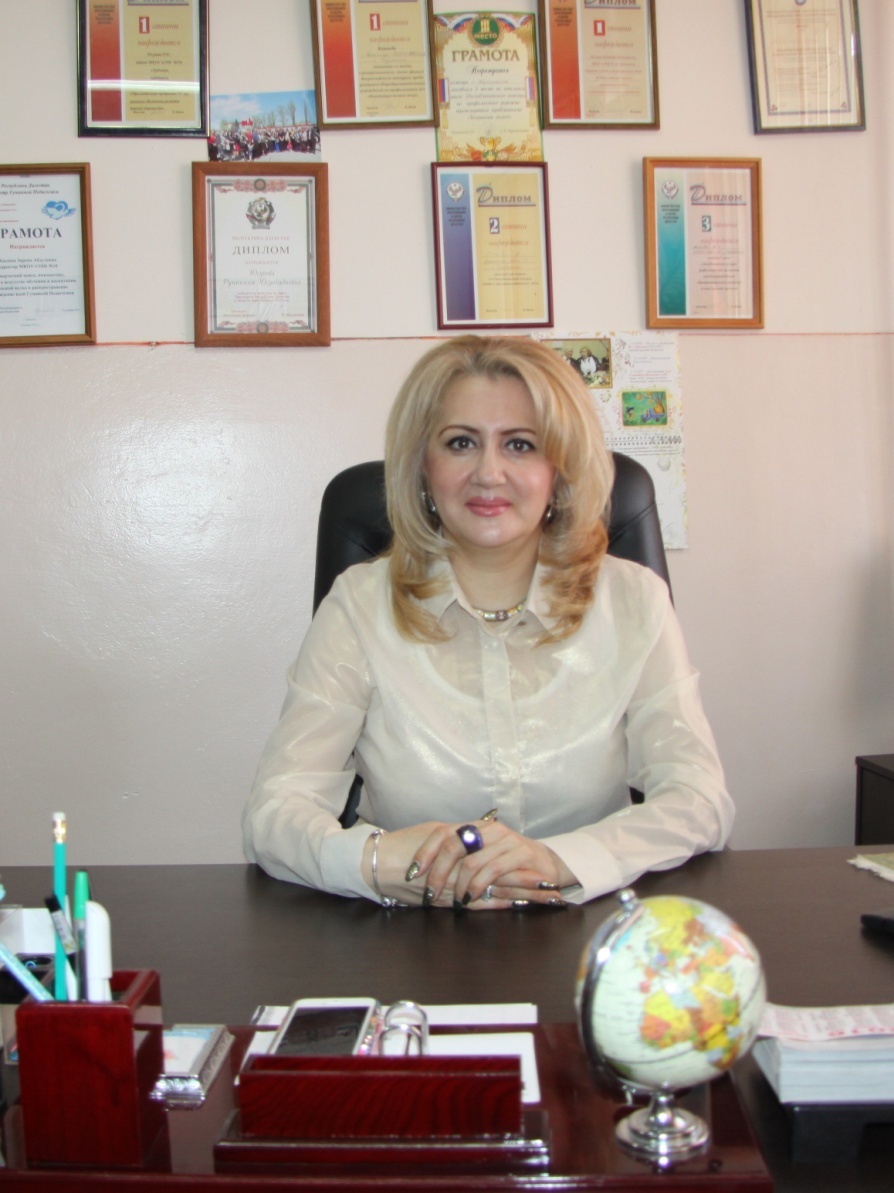 г.Буйнакск-2016г.О состоянии и результатах деятельности МКОУ СОШ № 10за 2015-2016 учебный  год.Структура публичного отчета    Введение.1.Информационная справка.2. Данные о контингенте обучающихся, формах обучения (Сведения об обучающихся).3. Сведения о кадровом составе и квалификации административных, педагогических кадров.4. Анализ методической работы.5. Результативная деятельность учреждения, качество образования.6. Работа с одаренными детьми7. Анализ воспитательной работы.8.Техническая оснащенность образовательного процесса.9. Состояние комплексной безопасности и работа, проведенная в течение учебного года по ее совершенствованию. 10. Организация питания.11. Санитарное состояние и благоустройство территории.12. Финансово-экономическая деятельность учреждения МКОУ СОШ №10.13. Задачи развития образовательной среды на следующий год.14.Заключение.ВведениеПубличный доклад Хасаевой Заремы Абдуловны, директора Муниципального казенного общеобразовательного учреждения «Средняя общеобразовательная школа № 10  г. Буйнакска» содержит информацию о результатах работы школы за 2015 – 2016 учебный год и перспективах развития образовательного учреждения.Содержание доклада адресуется членам коллектива школы и родительской общественности школы и обеспечивает информационную открытость нашего образовательного учреждения. В отчете содержится информация о том, чем живет школа, как работает, какие у нее потребности, проблемы,  чего она достигла.Мы надеемся на увеличение числа социальных партнеров, повышение эффективности их взаимодействия с образовательным учреждением. В своей деятельности школа руководствуется Уставом и нормативными документами органов управления образованием. Деятельность школы осуществляется исходя из принципа неукоснительного соблюдения законных прав всех субъектов учебно-воспитательного процесса. Образовательное учреждение стремится к максимальному учету потребностей и склонностей учащихся, интересов родителей в целях наиболее полного удовлетворения запросов указанных категорий потребителей образовательных услуг. В школе уделяется приоритетное внимание решению вопросов создания комфортных условий для воспитания и обучения детей, оптимизации деятельности педагогов.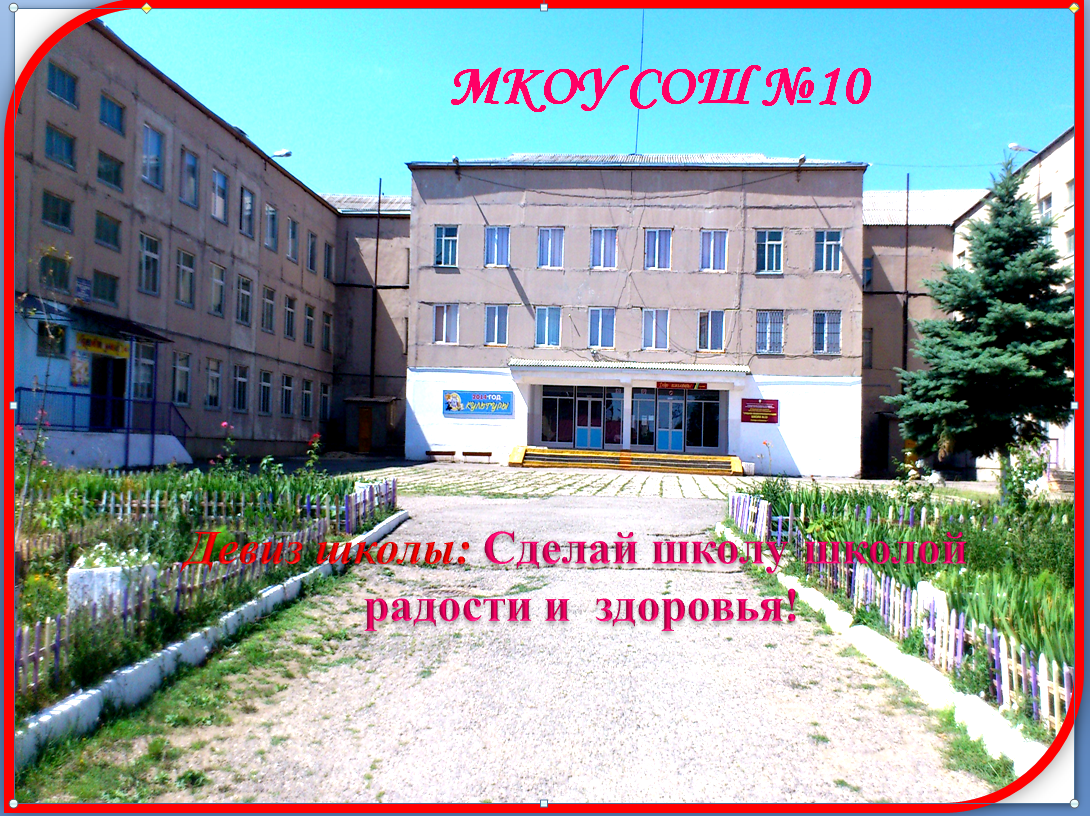   1.Информационная справка о школеДеятельность образовательного учреждения осуществляется в соответствии с законодательством Российской Федерации в области образования и уставом.Тип образовательного учреждения - общеобразовательное учреждение.Вид образовательного учреждения - средняя общеобразовательная школа. Организационно – правовая форма школы - казенное учреждение. Учредителем школы является муниципальное образование «город Буйнакск». Функции и полномочия учредителя школы осуществляет Администрация муниципального образования «город Буйнакск».Муниципальное казенное общеобразовательное  учреждение «Средняя общеобразовательная школа № 10 города Буйнакска».      1.2. Республика Дагестан, г.Буйнакск, ул. Шихова, 120 тел. 2-41-631.3.Устав:  утвержден Постановлением Главы Администрации МО «город Буйнакск» №745  от 19.12.2014г.1.4.Свидетельство  о постановке на учет юридического лица в налоговом органе. - МКОУ СОШ № 10, 368200, Дагестан, г.Буйнакск, ул. Шихова, 1201.5. Реквизиты – основной государственный регистрационный номер 1020502056409 от 02.05.2012г. за государственным регистрационным номером 2120507004440ИНН юридического лица – 0543012584Номер Налогоплательщика – 0543010011.6. Свидетельство о государственной регистрации право о закреплении имущества на праве оперативного управления от 11.01.12г. Кадастровый номер: 05-05-05\019\2012\786. Единый государственный реестр прав на недвижимое имущество и сделок с ним от 12.12.12г. № 05 -05 – 05\ 019\2012- 787.1.7.Свидетельство  о праве на земельный  участок – Свидетельство о государственной регистрации на права об отводе земельного участка от 12.12.2012 г.   Кадастровый номер:  05:44:000038:102.Единый государственный реестр прав на недвижимое имущество и сделок с ним от 12.12.12г. № 05 -05 – 05\ 019\2012- 785.1.8.Лицензия предоставлена на основании приказа Министерства образования и науки Республики Дагестан от  24.07.2015г. №8177 Регистрационный № 2498 . Серия -  05Л01  №0002580. Настоящая лицензия предоставлена на срок: бессрочно.Образовательные программы:                  - Дошкольное образование                  -Начальное общее образование                  - Основное общее образование                   -Среднее (полное) общее образование 1.9.Свидетельство о государственной   аккредитации.  – АА 120 299 регистрационный № 3831 от 8 июля 2008  г. Образовательные программы: I ступень -начальное общее образование II ступень - основное общее образование III ступень -среднее (полное) общее образование.1.10.  Режим работы школы. Расписание звонков.Начало учебного дня – 8.00 ч.Утренняя зарядка – 8.10 ч. Вход в здание – 8.15 ч.Начало учебных занятий – 8.30 ч. Продолжительность уроков:                                              2-11 кл. – 45 мин.                                              1 кл. – 35 мин. – I полугодие Школа работает в режиме 6-дневной рабочей  недели– (23 класс - комплектов – 2-11 кл.)  .1 классы - в режиме 5- дневной недели. Режим работы групп предшкольной подготовки.Прием детей с – 7.00 до 8.30 часов.Завтрак – 9.00 часов Образовательная среда – с 09.00 до 11.00 часов Прогулка (игры, наблюдения, труд) –с 11.05 до 12.35 часов.Подготовка к обеду, обед –с  12.45 до 12.45 часов.Дневной сон – с 13.15 до 15.00 часов.Подъем, воздушные, водные процедуры, игры –с 15.00 до 15.15 часов.Полдник с 15.15 до 15.40 часов.Игры, труд – с 15.40 до 16.00 часовУжин с 16.00 до 16.30 часов.Прогулка с 16.30 до 18.45 часов.Уход детей домой – с 18.45 до 19.00 часов.   Расписание звонков:       2-11 кл1 урок – 8 ч.30 мин. – 9 ч.15 мин.                                             2 урок – 9 ч.25мин. – 10ч.10мин.                                        3 урок – 10ч.20мин. – 11ч.05мин.                                         4 урок – 11ч.30мин. – 12ч.15 мин.                                        5 урок – 12ч.25мин. – 13ч.10мин.6 урок – 13ч.15мин. – 14ч.00мин.Для 1-х классов 1 урок – 8ч.30мин. – 9ч.05мин.2 урок – 9ч.25мин. – 10ч.00мин.3 урок – 10ч.20мин. – 10ч.55мин.4 урок – 11ч.25мин. – 12ч.00мин .В 2015-2016 учебном году  школа работала в составе 24  классов-комплектов, в которых обучалось 600  учащихся (на конец  учебного года – 550 человек), выбывших учащихся по неуважительной причине в школе не было . Обучение в школе осуществлялось 45 педагогами и 6 воспитателями ГПП.В 2013году в   истории школы произошло важное событие – открытие 3-х  групп предшкольной подготовки для детей 5.5-7 лет. Общая численность -  98 детей.Данные о контингенте обучающихся, формах обучения2.1.Сведения об обучающихсяДинамика численности учащихся по классам, ступеням школы за последние четыре года:Вывод: Количество учащихся из года в год возрастает за счет учащихся I-й ступени обучения.  За последние пять лет количество классов увеличилось на 3 , соответственно количество детей начальной школы увеличилось на   113 учеников. В старшей школе наблюдаетсяувеличение количества учащихся на 18 . 2.1.2.Национальный состав учащихся:Аварцы-286 / кумыки-198/даргинцы-47/ евреи - 3 лакцы-50/ табасаранцы-6 /азербайджанцы-5 /русские-52.1.3.Классы-комплекты: по ступеням обучения (за четыре года)2.1.4. Средняя наполняемость по классам, по ступеням школы за последние 4 года.Вывод: На начало года наблюдается значительный рост наполняемости по классам .2.1.5. Сменность занятий. Сменность: 1 смена (классы) – 24 кл.                       2 смена (классы)  - нетНачало учебных занятий – 8.30 ч. Продолжительность уроков:                                              2-11 кл. – 45 мин.                                              1 кл. – 35 мин. – I полугодиеШкола работает в режиме 6-дневной недели. 1-е классы – в режиме 5-ти дневной рабочей недели.2.1.6. Наличие профильного обучения. Направленность профиля, количество профильных классов, % охвата профильным обучением (за последние 3 года).                   Профильное обучение в школе не ведется.2.1.7. Количество обучающихся на дому (за последние 4 года).Вывод: Наблюдается тенденция снижения детей, обучающихся на дому в 2010-2014 учебные годы.  В 2015-2016  учебном году  сохраняется количество обучающихся на дому.2.1.8. Движение учащихся (количество выбывших и прибывших учащихся на этот учебный год, контингент на конец учебного года).Вывод:  В течение учебного года начальной школе наблюдается рост контингента детей на 5 учащихся . Как видно из таблицы, количество  обучающихся на начало года в старшей школе-280 учащихся, на конец-282,  возросло на 2 учащихся. По сравнению с прошлым учебным годом, но наблюдается рост по сравнению с 2014-2015 учебным годом на 17 учащихся, что связано с переходом в старшую школу трех 5-х классов. Необходимо учесть, что в 2015-2016 учебном году не было набора учащихся в 10-й класс: большинство выпускников 9-х классов (33 уч. из 41 уч. ) поступили в Сузы и колледжи, 8 учащимся администрацией школы было предложено продолжить учебу в 10-м классе СОШ №4 .2.1.9. Количество обучающихся, не охваченных обучением (на начало года, возвращено в ОУ в течение года, осталось неохваченными на конец года).На начало 2015-2016 учебного года не охваченных обучением учащихся нет.3.Сведения о кадровом составе  и квалификации административных, педагогических кадров. Сведения об администрации.3.1 Сведения об обеспеченности образовательного процесса педагогическими кадрами 2015-2016 уч.г.         Школа обладает достаточными кадровыми ресурсами для функционирования и развития ОУ, работала без открытых вакансий. В школе работает профессиональный педагогический коллектив, насчитывающий 53 человека.      Современная школа в условиях модернизации образования нуждается в «новом» типе учителя, творчески думающем, обладающем современными методами и технологиями образования, приемами психолого- педагогической диагностики, способами самостоятельного конструирования педагогического процесса в условиях конкретной практической деятельности, умением прогнозировать свой конечный результат.Возрастной состав педагогического коллектива в старшей школе:3.2.Сведения о наградах и званиях3.3.Качественная характеристика педагогических кадровПовышение квалификации педагогов в период реформирования образовательной системы – насущная задача сегодняшнего дня. Аттестация остается одним из важных эффективных направлений повышения профессионального мастерства педагогов. Создать условия для успешной аттестации и научить учителей использовать её результаты для своего профессионального роста - таковы основные принципы методической работы школы.Педагогические работники, аттестованные за 5 лет.Анализ кадрового состава школы показывает, что состав педагогического коллектива стабильный, большая часть работников с высшим образованиемКвалификационная характеристика педагогического коллектива за 4 года.Наблюдается снижение роста квалификации педагогов  в связи с  не своевременной подачей заявлений на аттестацию учителями, принятием на работу молодых специалистов воспитателями в ГПП.3.4.Анализ педагогического состава по педагогическому стажу.Вывод:  педагоги систематически повышают свою квалификацию, используют для этого различные  формы обучения (дистанционные, очные, очно-заочные), темы – общие, предметные, специальные.Анализ методической работы4.1. Структура методической работы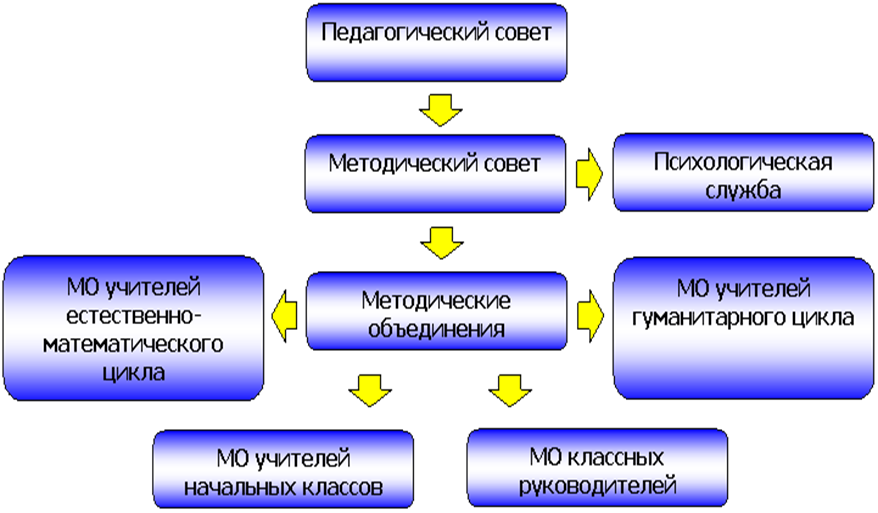 4.2.Работа методического совета.        В 2015/2016 учебном году коллектив школы работал над методической темой :         «Системно-деятельностный подход в обучении и воспитании школьников».В школе сложилась определенная система работы по формированию, развитию, совершенствованию профессиональных качеств учителей. В плане школы работе с кадрами отводится значительная часть: педсоветы, производственные совещания, психолого-педагогические семинары, совещания при директоре и зам.директора.Структура методической работы включает МО учителей, творческие группы учителей. Координирует всю работу школьный Методический Совет, в состав которого входят руководители МО, наиболее опытные учителя, психолог школы. Задачи методической работы, поставленные в 2015/2016 уч.году:-обеспечение высокого методического уровня качественного проведения учебных занятий на основе внедрения новых информационных технологий;-выявление, обобщение и распространение положительного педагогического опыта;- внедрение в учебный процесс учебно-методических и дидактических материалов и программного обеспечения через работу педагогических советов, методического совета, школьных методических объединений..В 2015-2016 учебном году в школе была организована работа 5  ШМО и творческих групп учителей. Темы методических объединений выбраны в соответствии с общешкольной методической темой школы «Системно-деятельностный подход в обучении и воспитании школьников». Заседания методических объединений проходили согласно плану на учебный год. Каждое методическое объединение учителей-предметников провело не менее 4-х заседаний за год,на которых рассматривались теоретические, методические вопросы.        За 2015-2016 учебный год с учителями проводились такие формы методической работы, как теоретические семинары, педсоветы методической направленности, а также вопросы практической направленности, консультации по подготовке к конкурсам профессионального мастерства; для учащихся-«Ученик года», «Шаг в будущее»,школьный этап ВОШ, а также:-общероссийские  предметные олимпиады «Олимпус» и «Альбус» по русскому языку,математике,истории,биологии,химии,обществознанию,английскому языку;-общероссийский конкурс «Русский медвежонок-языкознание для всех»;- общероссийский   конкурс «Центр развития одаренности»;       Возросло по сравнению с прошлым учебным годом количество участников, победителей и призеров школьных, городских олимпиад, муниципальных конкурсов.В 2015-2016 учебном году учителя школы приняли участие в научно-практических конференциях, семинарах:-Республиканские педагогические чтения по гуманной педагогике на базе нашей школы «Воспитание в моральном климате памяти»-семинар в СОШ №5 «Повышение качества урока - основной критерий образования»-семинар-практикум в сош№9 «Реализация ФГОС в школе:удачи,проблемы,идеи»-международные педагогические чтения по гуманной педагогике в Грузии «Воспитание в моральном климате памяти»Работа методической службы была ориентирована на реализацию  стратегических  направлений развития школы, задач, определенных в качестве приоритетных в 2015-2016 учебном году:Состав методического совета школы:Каждое методическое объединение работали над своей методической темой, тесно связанной с методической темой школы, а также оперативно, эффективно решали управленческие задачи. Каждое М/О работали по плану на 2015-2016 учебный  год,  Свою деятельность направляли на организацию помощи учителю, на обсуждение теоретической и практической информации по своим темам, на организацию проектной и  исследовательской деятельности, на оптимизацию учебного процесса и  др. Работа М/О давала  возможность проявить активность, творчество, реализовать и провести теоретические и практические семинары  и другие многоплановые мероприятия.Несмотря на наличие факторов успешности деятельности педагогического коллектива, остаются проблемы: недостаточное использование новых педагогических технологий в образовательном процессе, неумение видеть в учениках и их родителях равноправных участников образовательного процесса. Не всегда реализуются в полной мере потенциальные возможности педагогов. Необходимо продолжить работу по совершенствованию педагогического мастерства по овладению методикой системного анализа результатов образовательного процесса, по вовлечению педагогических кадров в инновационную деятельность.	В 2015/2016 учебном году  следующие учителя прошли курсовую переподготовку повышения квалификации в ДИПКПК (г. Махачкала):Работа с педагогическими кадрамиВ 2015/2016 учебном году следующие учителя были аттестованы:Анализ работы с молодыми специалистамиСистема работы с молодыми специалистами является частью общей системы работы с педагогическими кадрами. Основная цель работы с молодыми специалистами – сделать их успешными, создать для них пространство, где они могли бы реализовать себя. В 2015/2016 учебном году в школу пришли молодые специалисты:Система работы с начинающими учителями регламентируется следующими документами:-планом работы молодого учителя;-планами работы ОУ с молодыми учителями.Школа молодого учителя (ШМУ) действует в соответствии с законодательством Российской Федерации, в том числе с законами «Об образовании», «О высшем и послевузовском профессиональном образовании».Цели, задачи и виды деятельности Целью создания ШМУ является адаптация начинающих педагогов в коллективе, их самоутверждение и профессиональное становление.Задачами деятельности ШМУ являлись:-обобщение передового опыта образования, апробация и внедрение в работу молодых учителей современных образовательных технологий;-установление отношений сотрудничества и взаимодействия между молодыми специалистами и опытными педагогами.Основные виды деятельности ШМУ:-привлечение молодых учителей к подготовке и организации педсоветов , семинаров и конференций по проблемам образования;-отслеживание результатов работы молодого учителя;-диагностика успешности работы молодого учителя;-организация разработки молодыми специалистами проектных работ.Результативность  работы по методической проблемеБыли проведены педагогические заседания педсоветов по следующим темамБыли проведены следующие методические неделиОстаются актуальными проблемы подготовки обучающихся 9-х и 11-х классов к ГИА и внедрения ФГОС в основном общем образовании. Результатом работы учителей творческих групп и МО учителей русского языка и литературы, истории и обществознания, биологии, информатики, физической культуры является наличие победителей и призеров муниципального этапа ВОШ и других интеллектуальных конкурсов для одаренных детей различного уровня.4.3.Работа ШМО          Деятельность ШМО в 2015-2016 учебном году строилась в соответствии с планом работы МС.            В основном поставленные  перед ШМО задачи были реализованы. Как показала работа, члены ШМО приложили максимум усилий для реализации поставленных  в 2015-2016 учебном году целей и задач. Деятельность учителей и учащихся была достаточно активной, разнообразной  и эффективной. Это открытые уроки, мероприятия, работа по подготовке  к конкурсам, олимпиадам. Для развития способностей учащихся широко использовались  в работе внеклассные мероприятия, факультативные и индивидуальные занятия.Деятельность методического объединения учителей начальных классов в 2015 – 2016 учебном году строилась в соответствии с планом методической работы школы и была направлена на решение проблемы: «Системно – деятельностный подход в обучении младших школьников по ФГОС, как средство повышения качества знаний». Цели МО: Создание условий профессионального повышения уровня педагогов в системно- деятельностном подходе в обучении младших школьников, ориентированного на сохранении и укрепление взаимоотношений младших школьников, сохранение и развитие их индивидуальности, формирование готовности к самообучению и саморазвитию в условиях ФГОСВ качестве основных задач методической работы были выдвинуты следующие:продолжить работу по развитию индивидуальных способностей школьников посредством внедрения в учебно – воспитательный процесс приемов личностно – ориентированного образования, использования дифференцированных форм обучения как в процессе обучения, так и при организации воспитательного процесса;совершенствовать систему мониторинга успешности обучения школьников с целью выявления отрицательной динамики качества знаний, своевременного устранения недостатков в работе;активизировать работу по выявлению, изучению, обобщению актуального педагогического опыта учителей;совершенствовать формы и методы работы с детьми, мотивированными на учебу;выявлять, изучать наиболее ценный опыт педагогической, инновационной деятельности членов коллектива;совершенствовать качество современного урока; повышать его эффективность, применять современные методы обучения и внедрять новые технологии;продолжить целенаправленную систематическую работу по развитию у обучающихся младших классов творческих, интеллектуальных и коммуникативных способностей посредством организации различных форм работы;осваивать новые технологии обучения, способствующие активной деятельности обучающихся и сохранению их здоровья;воплощать основные направления модернизации начального обучения: гуманизацию, дифференциацию, личностно-ориентированный, системно-деятельностный подход к процессу обучения.В начальной школе работают опытные, квалифицированные специалисты. 50%  имеют высшее специальное образование, 4 учителя имеют высшую квалификационную категорию (33% ), 4 учителя имеют  первую категорию (33%). 3 педагога имеют стаж работы от 5 до 15 лет,  6 педагогов имеют стаж работы от 15 до 20 лет, 2 педагога  - свыше 20 лет. Средний стаж работы составляет 14 лет. Один педагог ( 9%) является молодым специалистом. Приведённые цифры свидетельствуют о наличии большого опыта работы и достаточно высоком профессиональном уровне учителей начальных классов. С 2011 – 2012 учебного года учителя школы включились в работу по внедрению в начальную школу Стандартов второго поколения.Данная проблема в течение 2015 -2016 учебного года решалась через организацию целенаправленной, систематической работы по повышению профессионального уровня педагогов.Основными формами работы по повышению педагогического мастерства стали: - участие в заседаниях  методического объединения;- взаимопосещение уроков;-работа над индивидуальной методической темой;- изучение опыта работы лучших учителей школы, города, России.В 2015 - 2016 учебном году Акаева А.С., Магомедова М.Д., Абсаламова Ю.Д., Магомедова А.У.. прошли курсы повышения квалификации по теме «Духовно – нравственное развитие и воспитание школьников в свете ФГОС второго поколения»(72 часа).При выборе тем учитывались профессиональные запросы педагогических работников, актуальность рассматриваемых вопросов, их значение для совершенствования качества педагогической деятельности и, как следствие этого, повышения качества учебно-воспитательного процесса в начальной школе. Основное внимание при подготовке и проведении заседаний методического объединения  уделялось вопросам качественного освоения учебно-методических комплектов для начальной школы: УМК Школа России, совершенствованию технологии проведения современного урока в начальной школе, системно – деятельностному подходу к результатам образования как основе формирования УУД, организации учебной деятельности младших школьников, качеству образовательной подготовки младших школьников. Основное внимание на заседаниях методического объединения уделялось изучению и внедрению в работу  Федерального государственного образовательного стандарта.Анализ тематики выступлений свидетельствует об изменении позиции педагогов в отношении целей и задач деятельности начальной школы. На первое место выступают задачи, связанные с развитием личности младшего школьника, его творческих способностей и индивидуальных особенностей.Огромную роль в повышении профессионального уровня педагогов играет их самообразование. В 2015 - 2016 учебном году каждый учитель работал над интересующей его методической темой, связанной с единой методической темой МО начальных классов.Обобщая все вышесказанное, можно сделать вывод о том, что работа учителей над самообразованием носит практический характер, соотносится с общей методической темой МО и направлена на совершенствование профессионального мастерства педагогов. Результатом деятельности становится повышение качества образования в начальной школе, развитие личности младших школьников.Среди проблем, связанных с работой над самообразованием, следует выделить следующие: неумение части учителей рационально спланировать работу надсамообразованием;недостаточно активная работа кафедры по обобщению лучшего опыта.Решить данные проблемы можно через организацию инструктивно-методических совещаний по вопросам планирования работы над самообразованием и обобщением опыта своей деятельности. На каждом заседании методического объединения необходимо заслушивать сообщения учителей о ходе и результатах работы над темой самообразования. Основные составляющие элементы методической деятельности  школы в 2015-2016 учебном году:оказание помощи учителям в реализации принципов инновационных и методических приемов обучения и воспитания в рамках программы развития школы;включение учителей в творческий педагогический поиск;внедрение в практику школы результатов научных исследований и достижений передового опыта, забота о научной и теоретической компетентности педагога;разработка методических рекомендаций для педагогов по организации учебно -воспитального процесса в условиях развития школы;организация системы повышения квалификации педагогов;руководство работой методических объединений и творческих групп педагогов;организация и проведение мониторинга с целью выявления результативности и необходимости изменения статуса школы.Инновационная деятельность методического объединенияучителей начальных классовВ основном в течение года инновационная деятельность МО была направлена на освоение и внедрение в практику работу современных технологий обучения: технологии проблемного обучения, личностно-ориентированного подхода в обучении ( Алиева Н.С., Акаева А.С., Магомедалиева М.И. ). Результатом этой деятельности стал достаточно высокий уровень обученности учащихся данных классов, их устойчивый интерес к учению и самопознанию, готовность к продолжению обучения в основной школе.В настоящее время учителя постоянно внедряют в практику своей работы технологии проектного, проблемного обучения, использование исследовательских методов, способствующих развитию самостоятельности, формированию объективной самооценки, ответственности младших школьников. Решение данной проблемы возможно через внедрение тех или иных технологий, знакомство с особенностями использования современных образовательных технологий на заседаниях МО, отслеживание работы учителя по использованию данных технологий или их элементов при посещении, анализе и самоанализе уроков.С целью реализации задач непрерывного образования и обеспечения преемственности между начальной и основной ступенями школы в будущем учебном году следует спланировать систему работы педагогического коллектива начальной школы и II ступени основной школы. По созданию условий для совместной экспериментальной деятельности по теме: «Формирование творческого потенциала учащихся в условиях непрерывного образования».Анализ внеклассной работы по предметам.Методическое объединение учителей начальных классов принимало активное участие во всех воспитательных мероприятиях школы: традиционных праздниках «Подарки золотой осени», «Спасибо, Азбука», «Звездопад», «Прощай, начальная школа», «Смотр стоя и песни» «День матери», «8 марта – мамин праздник», « 23 февраля День Защитника Отечества», «Урок – мужества» «Фестиваль военной песни» неделе начальных классов, благотворительных акции: «Помощь ветерану», «Слет одаренных детей», «Собери посылку солдату»,  «Покормите птиц зимой», экскурсиях к памятным местам, встречах и поздравлениях  ветеранов Великой Отечественной войны. Такого рода деятельность направлена, прежде всего, на воспитание духовных и нравственных качеств личности младшего школьника, становление его гражданской позиции. Помимо этого, участие в подобных мероприятиях создает прекрасные возможности для раскрытия творческого потенциала школьников, обеспечивает участие в различных видах деятельности, что, в конечном итоге, способствует развитию личности учеников.Анализ работы с одаренными детьмиРезультаты олимпиад младших школьников в 2015 - 2016 учебном году поставили перед учителями  проблемы, которые требуют пересмотреть подходы к выявлению способных и одаренных детей и созданию системы занятий с ними.Приоритетными направлениями деятельности стали:раннее выявление способных и одаренных детей и создание условий реализации их творческого потенциала;повышение мотивации учащихся к углубленному изучению математики, русского языка и других предметов начальной школы;развитие логического мышления учащихся, умение интегрировать знания и применять их для нестандартных задач и получения новых знаний;активизация внеклассной деятельности учащихся по интересам: занятия в факультативах, кружках и т.д.           В ноябре были проведены школьный этап олимпиады младших школьников по математике, русскому языку, окружающему миру, английскому языку. В олимпиаде приняли участие учащиеся 2-4 классов. Проверка показала, что уровень подготовки учащихся желает иметь лучше.. Высокие результаты показали такие учителя как  Алиханова Х.Д., Рамазанова Ш.М., Алиева Н.С.            В соответствии с поставленными задачами методическая работа  ШМО гуманитарного цикла была направлена на создание условий для развития педагогического мастерства, повышения уровня профессиональной компетентности учителей, повышение уровня качества знаний учащихся по предмету, организации подготовки к государственной итоговой аттестации.          Учителями  были использованы следующие методики новых технологий на уроках:  защита проектов, подготовка презентации по теме урока, её защита. В школе созданы материальные условия для применения ИКТ.                    В соответствии с планом учителя-предметники посещают курсы, направленные на повышение профессионального мастерства. Педагогический опыт совершенствуется и в рамках ШМО. Это выступления на заседаниях ШМО с докладами по темам самообразования, освоение новых педагогических технологий, инновационная  работа по предметам. Роль методической работы возрастает в современных условиях в связи с необходимостью использовать новые методики, приемы, технологии обучения. Поставленные перед педагогами задачи решались через совершенствование методики проведения уроков, индивидуальной и групповой работы со слабоуспевающими и одаренными учащимися, коррекции знаний учащихся на основе диагностической деятельности учителя, развития способностей и природных задатков учащихся, ознакомления учителей с новой педагогической и методической литературой.            Одним из важных аспектов  в деятельности ШМО является  изучение и анализ новых форм итоговой аттестации выпускников по  русскому языку и литературе. Для решения задачи повышения качества образования, формирования опыта подготовки учащихся к итоговой аттестации в 9-ом классе в новой форме, в 11-ом – в форме ЕГЭ были проведены групповые и индивидуальные консультации.Цели анализа:            выявить степень реализации поставленных перед членами ШМО задач; наметить план работы ШМО на новый учебный год.Предмет анализа:            учебная и методическая работа членов ШМО1. Анализ педагогических кадровВыполнению поставленных задач способствовала активная работа всех членов ШМО гуманитарного цикла.            В 2015 – 2016 учебном году в состав ШМО гуманитарного цикла входило 11 педагогов. Абдулаева Муслимат АсхабовнаОмарова Меседу СагитовнаГаджимахадова Аминат ГаджиявовнаСайпулаева Муслимат ШамиловнаХалимбекова Анастасия РуслановнаКурбанова Бела ЮсуповнаИсрапилова Хадижат МагомедовнаЗубаирова Маму БагавутдиновнаАбдусаламова Атикат ОйболатовнаАкаева Аминат СолтанмутовнаДжаврият ДанияловнаТаким образом, в школе сложился коллектив опытных педагогов гуманитарного цикла, способных успешно реализовать поставленные задачи. Анализ работы по учебно-методическому обеспечению образовательного процесса по предмету     Каждый учитель-предметник в соответствии с выбранными УМК, рекомендованными Министерством образования РФ, составил рабочие программы образовательной области «Филология»:                                                                                                                                                                           Все программы соответствуют обязательному минимуму содержания образования, предусмотрены региональный компонент, промежуточный и итоговый контроль знаний учащихся, уроки развития речи (русский язык и литература), уроки внеклассного чтения (литература). Таким образом, все рабочие программы соответствовали всем нормам и требованиям ГОСов. Все программы были пройдены в полном объеме. Отставания в прохождении учебного материала были скорректированы за счет резерва, выдачи программного материала блоками.Работа по созданию методической базы кабинетов     В 2014-2015 гг. учителя ШМО работали над совершенствованием кабинетной системы. Широко использовались ТСО на уроках, продолжалось накопление и систематизация наглядного, дидактического и раздаточного материалов. Разработана единая форма паспорта кабинета, включающая систематизацию накопленного материала.       Создано огромное количество печатного материала по предметам в форме контрольных, самостоятельных, тестовых работ, перфокарт,   некоторые из них выполнены с использованием ИКТ в форме игр-презентаций. Создано большое количество презентаций к урокам. Во всех учебных кабинетах имеется необходимый материал для работы: дидактический материал, различные словари, иллюстративный материал, репродукции картин, портреты, карточки для индивидуальной работы, словари (толковые, орфографические, лингвистические, фразеологические и др.), хрестоматии, справочники..      В 2014-2015 учебном году необходимо продолжить активную работу по развитию учебно-методической базы кабинетов.3. Анализ работы по повышению квалификации педагогов, аттестацииОбучение         	    Модернизация образования требует от каждого усилий и активного повышения квалификации.  За прошедший учебный год курсы повышения квалификации прошли учителя русского языка и литературы: Абдулаева М.А., Омарова М.С., Гаджимахадова А.Г.      Темы проектных работ, выбранные педагогами ШМО, свидетельствуют о том, что учителя понимают всю важность задач, стоящих перед ними. В формулировках проблем, решаемых учителями гуманитарного цикла, видятся новые подходы к образовательной деятельности. Главным в работе учителя считают заинтересовать ребят предметом, помочь им раскрыться, проявить себя творчески, дать ученикам свободно развиваться.    3. В течение учебного года учителя-предметники повышали свою квалификацию также и через организацию взаимопосещений уроков. Результативность посещений: повышение профессионального и методического мастерства членов ШМО, пополнение банка методических идей, стимул для дальнейшего профессионального роста, повышение рейтинга учителя.       По результатам взаимопосещений были выработаны рекомендации для членов ШМО:- тщательнее продумывать формы опроса учащихся, приемы и методы работы со всем классным коллективом (с сильными уч-ся, низкомотивированными уч-ся);- разнообразить формы уроков;- активно использовать инновационные технологии (в том числе ИКТ-технологии).    Вывод: таким образом, анализируя итоги работы текущего года, можно сделать выводы, что учителя ШМО имели возможность для реализации подготовки и переподготовки педагогических кадров. Хотя педагогический состав учителей гуманитарного цикла достаточно опытный и квалифицированный, рекомендуется в рамках модернизации образования активно повышать квалификацию, пройти аттестацию.  Анализ тематики заседаний ШМО      За отчетный период было проведено 5 плановых заседаний. Здесь, как правило, обсуждались современные технологии, что играет положительную роль в повышении педагогического мастерства учителя. На методических объединениях поднимались следующие вопросы:1. Обсуждение и утверждение плана работы ШМО на новый учебный год; утверждение рабочих программ учителей;2. Проведение предметной декады, проведение внеклассной работы по предмету;3. Система работы с одаренными учащимися: подготовка к проведению школьного и муниципального туров олимпиад, участие в областных олимпиадах, интеллектуальных играх и марафонах;4. Подготовка экзаменационного материала. Подготовка к предстоящему ЕГЭ и ГИА;5. Методика создания систематизации дидактического материала уровнего контроля (тесты);6. Система мер по предупреждению неуспеваемости и пробелов в знаниях учащихся, организация работы с отстающими учащимися;7. Использование новых технологий на уроках. Изучение современных тенденций и возможность внедрения;8. Обсуждение требований к ведению тетрадей, прочей документации.9. Преемственность преподавания русского языка при переходе из начальной школы в среднее звено;10. Анализ ШМО за год.          Также на заседаниях обсуждались сложные теоретические вопросы, подводились итоги предметной Декады, административных контрольных работ и т. д.Тематика заседаний МО отражала основные проблемные вопросы школы. Выступления основывались на практических результатах, позволяющих делать серьезные методические обобщения. Поставленные задачи решались через совершенствование методики проведения урока, индивидуальной работы со слабоуспевающими и одаренными учащимися, коррекцию знаний учащихся на основе диагностической деятельности учителей, а также ознакомление учителей с новой педагогической и методической литературой. Для повышения качества обучения в течение учебного года использовались различные формы учебных занятий: урок-лекция, деловые игры, урок-зачет, урок-конференция, урок-исследование, урок-презентация. урок-проект. 4. Анализ инновационной деятельности ШМО      В работу ШМО усиленно внедряются инновационные технологии, в частности, информационные и мультимедийные. На сегодняшний день учителями ШМО  разработано немало  внеклассных мероприятий и уроков по предметам цикла с использованием ИКТ.     Учителя делают поурочное планирование с использованием информационно-коммуникационных технологий, находят учебные материалы в Интернете, используют информационно-коммуникационные технологии для мониторинга развития учеников, для тестирования. При этом эффективно используют информационно-коммуникационные технологии для разработки и проведения уроков.   Дальнейшая деятельность учителей в рамках создания единого информационно-образовательного пространства обеспечит качественные изменения в организации и содержании образовательного процесса, а также в характере результатов обучения. Поэтому работу в данном направлении необходимо развивать и совершенствовать.   Использование инновационных технологий помогает учителям-предметникам найти индивидуальный подход к каждому ученику, дифференцированно оценивать знания ребят, поощрять и поддерживать их творчество, развивать их интеллект.    Учителя отрабатывают нетрадиционные формы проведения уроков: дискуссии, конференции, уроки-исследования, уроки с применением групповой работы, с мультимедийным сопровождением, использованием компьютерных технологий. Такие уроки увлекают ребят, побуждают их к самообразованию, к чтению текстов художественных произведений, создают для детей ситуацию, когда можно высказать свою точку зрения.           Вывод: с целью повышения качества усвоения учебного материала учителя предметники стремятся  шире использовать потенциал учебно-познавательной деятельности учащихся на уроке: используют дифференцированный подход в процессе изложения нового материала; внедряют технологию опережающего обучения с использованием опорных схем; совершенствуют имеющиеся  в методическом арсенале учителя приемы, методы работы по формированию учебно-познавательной деятельности учащихся.         Вынесенные вопросы на заседаниях ШМО  соответствовали цели и позволили в полном объёме решить поставленные задачи.5. Анализ внеклассной работы по предметам.        Внеклассная работа прошла по нескольким направлениям.  С целью повышения интереса учащихся к предметам, повышения статуса одаренных детей в школе, диагностирования учебных возможностей ребят были проведены школьные олимпиады по предметам гуманитарного цикла, по итогам которых победители приняли участие и заняли призовые места в городском туре предметных олимпиад.       Также учителя-предметники приняли участие и заняли призовые места в городских и дистанционных конкурсах…       Учащиеся школы были вовлечены в мероприятия, посвящённые году Литературы.           С целью развития познавательного интереса к русскому (родному) языку и литературе, через внеурочные формы работы, развитие ключевых компетенций, воспитание у учащихся нравственной культуры и патриотизма была проведена Декада гуманитарных наук. Каждый учащийся школы стал активным участником всех событий Декады,  попробовал себя в разных ролях и видах деятельности. Формы взаимодействия в процессе проведения Декады были разнообразны: викторины, конкурсы, интеллектуально-познавательные игры, КВН, литературная гостиная, выставки, тематические линейки.          Предметная Декада была проведена в указанные сроки, согласно утверждённому плану. При подготовке мероприятий и творческих заданий учитывались возрастные особенности детей. Каждое мероприятие было нацелено на реализацию поставленных задач, было хорошо организовано и проведено на должном методическом уровне.           Вывод: таким образом, внеклассная работа по предметам гуманитарного цикла способствовала развитию у учащихся интереса к изучаемому предмету, повышению образовательного уровня учащихся, развитию у детей самостоятельности и творчества, навыков научно-исследовательской деятельности, повышению уровня мотивации изучения предметов. В будущем учебном году внеклассная работа среди учащихся будет продолжена.                                                                               В 2015-2016 году всем учителям-предметникам следует обратить пристальное внимание на подготовку учащихся к   олимпиадам и вести целенаправленную работу с учениками.Общие выводы.          Анализ итогов работы показал, что поставленные задачи в основном выполнены. Но в работе ШМО гуманитарного цикла существуют недостатки. Так выявлено, что не все учителя готовы пока к внедрению новых технологий, созданию индивидуальных образовательных маршрутов нуждающихся в помощи учителя школьников; не налажена система работы со способными и слабоуспевающими детьми. Индивидуально-групповые занятия используются в основном для отработки и тренировки ранее полученных знаний и умений. Главное в том, что недостатки анализируются, а значит, возможно, их устранение ; на слабом уровне подготовка к муниципальным олимпиадам. Рекомендации:          Анализируя работу ШМО школы, хотелось бы дать следующие рекомендации по работе на новый учебный год:- конкретно планировать работу по изучению, освоению и внедрению в практику передового опыта;- планировать проектную и исследовательскую деятельность индивидуально или совместно с учащимися;- уделять особое внимание внеклассной работе по предмету;- участвовать в подготовке и проведении семинаров на город с целью обмена опытом; - осуществлять мониторинг, практикуя рейтинговые опросы педагогов и учащихся об уровне проведения различных мероприятий.          Показателями успешной работы членов ШМО гуманитарного цикла можно считать: Стабильные показатели успеваемости и повышение качества знаний учащихся. Сохранение положительной мотивации учащихся. Результаты инновационной деятельности педагогов. 
Системный подход к анализу и планированию своей деятельности.Использование различных видов проверочных работ на уроках как средство ликвидации пробелов учащихся.Методические умения педагогов по применению инновационных технологий.Среди членов ШМО систематически проводится работа по повышению квалификации педагогов.Активно ведется работа над проектными работами. Члены ШМО понимают значимость методической работы, принимают активное участие в жизни школы.            Все заседания ШМО проведены согласно плану работы. Выполнение решений заседаний контролируется, систематически проводится  мониторинг качества знаний учащихся.          Работу учителей в 2015-2016 учебном году признать удовлетворительной.Есть проблемы, над которыми предстоит работать членам ШМО в следующем году:Организация работы с «сильными учениками»;Продолжить процесс самообразования;Активное использование инновационных технологий;Пополнение методической «копилки» школы;Повышение качества знаний обучающихся.                                                                                                                                         Затруднения в педагогической работе, выявленные в процессе настоящего анализа, могут быть решены благодаря тому, что большая часть педагогов творчески решает вопросы воспитания, развития, обучения детей.  Решение этих проблем предполагается обеспечить за счет целенаправленной методической работы и внутришкольного контроля в соответствии с индивидуальными возможностями каждого педагога. 4.4.Формы методической работы с педагогами.Формы работы методического объединения были разнообразные: семинар – практикум, заседание круглого стола, творческие отчёты, мастер – класс.Такие учителя начальных классов  как: Магомедалиева М.И., Умарова П.З., Алиева Н.С., Рамазанова Ш.М., Акаева А.С. продемонстрировали высокий уровень проведения открытых уроков. Ими накоплен богатый наглядный, раздаточный и дидактический материал по предметам, индивидуальные карточки, разноуровневые задания, контрольные работы, карточки для групповой работы.Все свои уроки учителя стараются строить так, чтобы дети помогали друг другу добывать знания, учитывая индивидуальные особенности каждого ребёнка.В течение всего учебного года большое внимание уделялось работе по формированию исследовательской деятельности учащихся начальных классов как условие развития личности.Учителя начальных классов особое внимание уделяли исследовательской деятельности на уроках и во внеурочной деятельности, делились опытом работы по данной проблеме, отмечали успехи и недостатки, а также трудности при подготовке к урокам.      Все формы можно предоставить в виде двух взаимосвязанных групп. Групповые формы методической работы, (педагогические советы, семинары, практикумы, консультации, открытые просмотры, деловые игры и. т. д.) . Индивидуальные формы методической работы (самообразование, индивидуальные консультации, собеседования, стажировка, наставничество и т. д.) . В начале учебного года был издан приказ №268 от 24.08.13г «О наставничестве» с целью оказания методической помощи молодым специалистам. Наставниками были назначены - Магомедалиева М.И., Акаева А.С., Исмаилова Б.Р., Абдусаламова З.А., которые в течение года посещали уроки, участвовали в разработке поурочного планирования молодых специалистов, оказывали методическую помощь при проведение уроков.Одно из самых эффективных форм методической работы является проведение семинаров, практикумов.В 2015-2016 учебном году прошел семинар в начальной школе по теме: «Формирование УУД на уроках в начальной школе».Использование инновационных образовательных и воспитательных технологий и методик в общеобразовательном учреждении	Выполняя программу развития школы, с целью формирования ОУУН  педагогический коллектив ведет целенаправленную работу: осуществляет компетентностный подход к преподаванию учебных предметов, разъясняет значимость ключевых компетенций, выстраивает воспитательную работу на практических примерах из жизни в социуме человека компетентного, образованного, тем самым повышает мотивацию детей к процессу обучения, желание овладевать различными видами деятельности.            Работа методической службы была ориентирована на реализацию  стратегических  направлений развития школы, задач, определенных в качестве приоритетных в 2015-2016 учебном году:1.Обеспечить научно-методическое сопровождение образовательных стандартов.2.Способствовать созданию необходимых условий для разработки и введения  в УВП Педагогических инноваций, способствовать росту педагогического мастерства учителей, раскрытию их творческого потенциала в условиях инновационной деятельности, совершенствовать педагогическое мастерство учителей по овладению новыми образовательными технологиями.3.Совершенствовать приемы повышения педагогического мастерства через овладение новыми образовательными технологиями, в том числе здоровьесберегающими.4.Активизировать работу М/О по повышению профессионального мастерства педагогов, обратить внимание на следующие умения: технология подготовки нетрадиционных форм урока, самоанализ, самоконтроль своей деятельности, активное использование передовых педагогических технологий их элементов в целях развития познавательного интереса учащихся.5.Совершенствовать систему мониторинга и диагностики успешности образовательного процесса, уровня профессиональной компетентности и методической подготовки педагогов.В результате данного анализа считаю методическую работу, запланированную на 2015/2016 учебный год, выполненной успешно. Общие выводы:Уровень состояния методической работы в школе достаточный.Результативным было участие школьников в мероприятиях различного уровня. Увеличилось количество школьников, участвующих в общероссийских конкурсах.В 2015-2016 учебном году продолжена работа по программе «Одаренные дети»Ежегодно учителя проходят курсы повышения квалификации на базе ДИРО.Были проведены педагогические заседания педсоветов по следующим темам: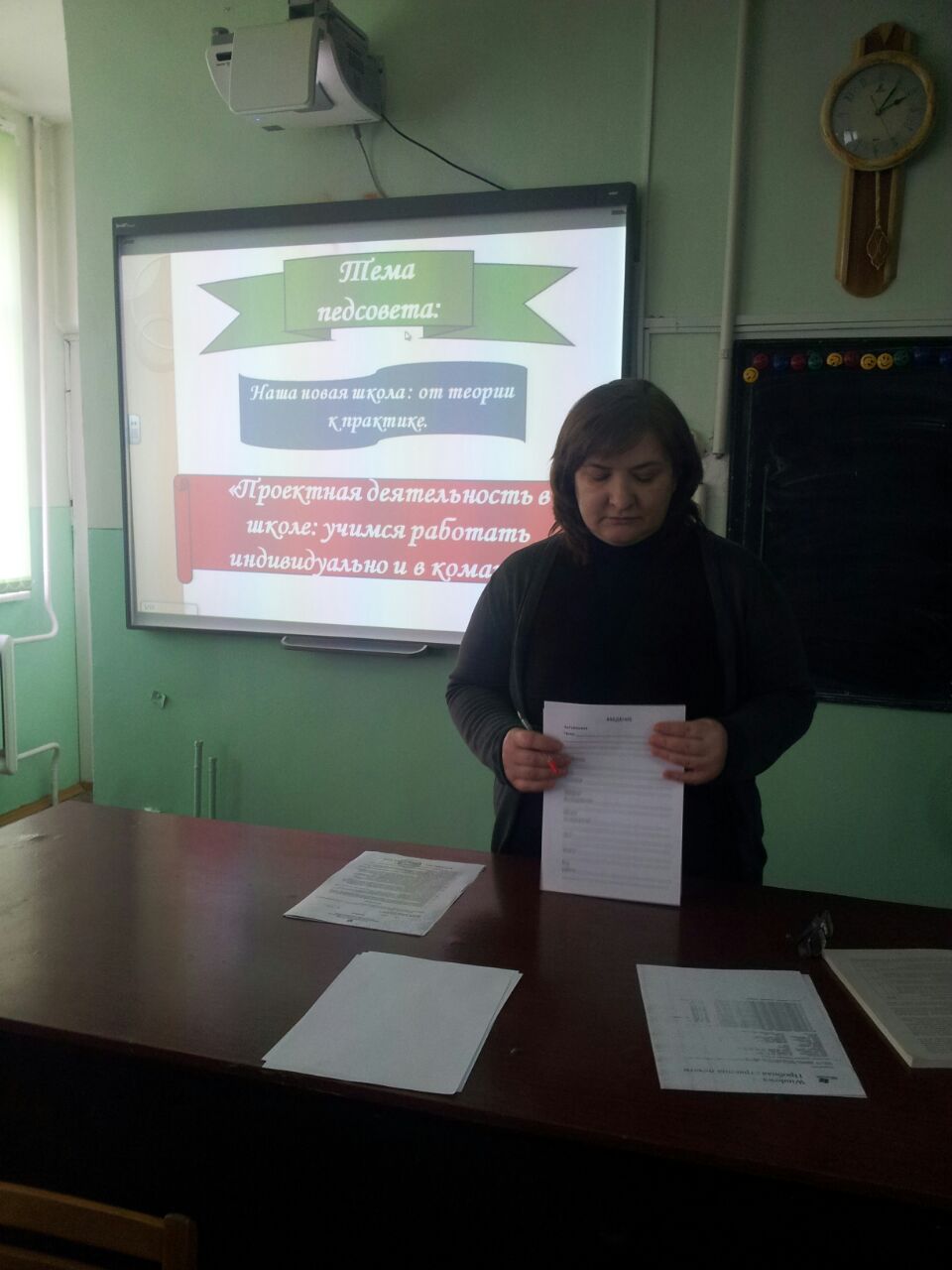 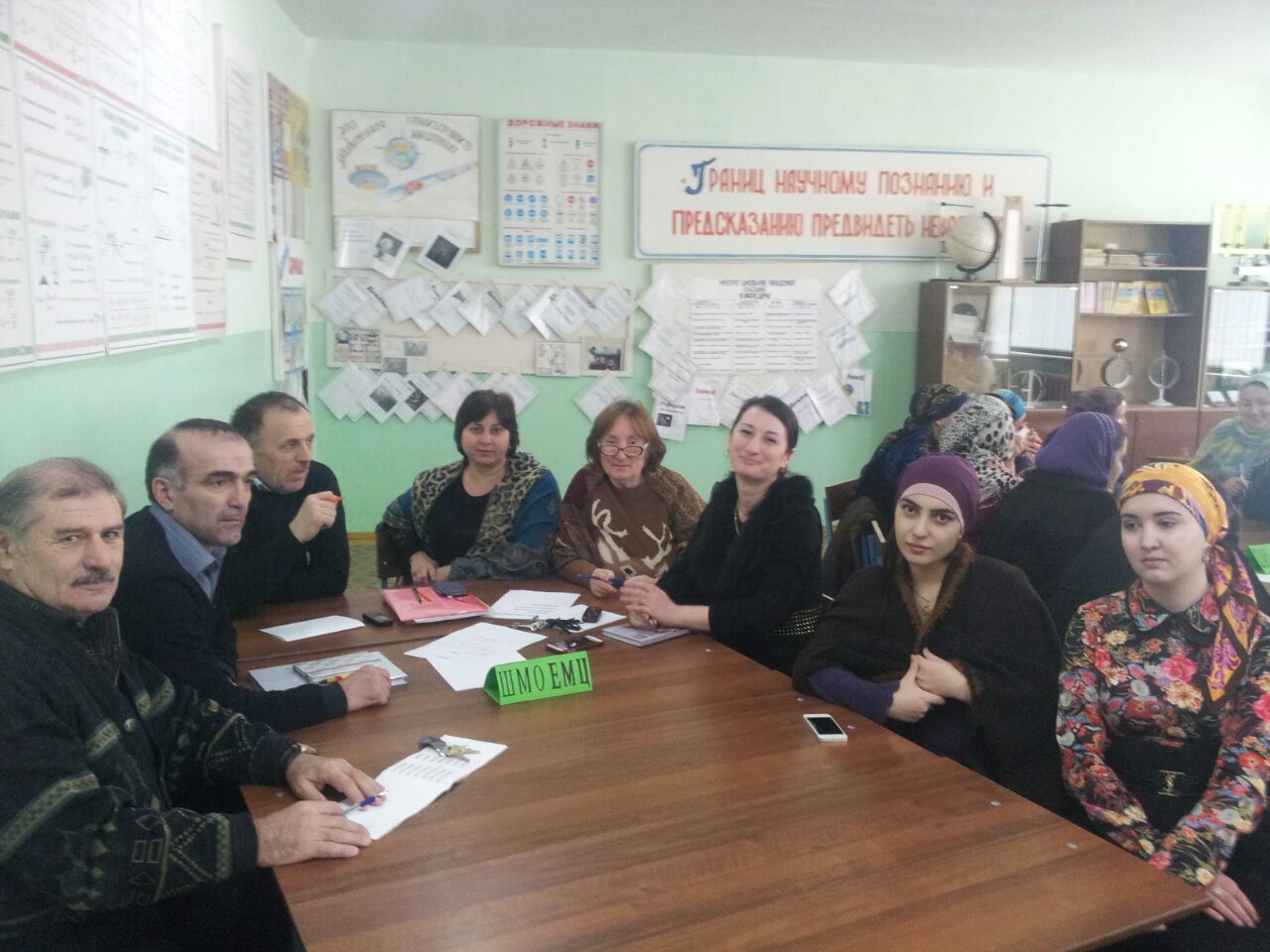 Задачи администрации по обеспечению готовности педагогических работников к аттестации на квалификационные категории, на соответствие занимаемой должности в 2015/2016 учебном году:Обеспечить постоянное информирование педагогических и руководящих работников о новом порядке аттестации, нормативных документах, регламентирующих аттестацию на квалификационные категории и на установление соответствия занимаемой должности.Осуществлять контроль пополняемости методических портфолио всех педагогических работников в межаттестационный период.Организовать работу по повышению уровня ИКТ- компетентности учителей в направлении обмена опытом и участия в дистанционных олимпиадах.Участие учителей в городских конкурсах профессионального мастерства4.5.Организация технической подготовки учителей (обучение работе с компьютером)Поставленные перед педагогическим коллективом задачи решались через совершенствование методики проведения урока, индивидуальной и групповой работы, коррекцию знаний уч-ся на основе диагностической деятельности учителя, развитие способностей и природных задатков у уч-ся, а также ознакомление учителей с новой педагогической и методической литературой. Важным аспектом внедрения информационных технологий в учебно-воспитательный процесс является умение самого учителя владеть «техникой» внедрения, т.е. персональным компьютером и пр.АНАЛИЗ ДИНАМИКИ ИЗУЧЕНИЯ ПК УЧИТЕЛЯМИ ШКОЛЫВывод: На 2015-2016 учебный год компьютером владеют 90% учителей. На 2017-2018 уч.год следует организовать наставничество по обучению ИКТ -3 учителей, что составляет 5 % от общего кол-во учителей.    5.Результативная деятельность учреждения, качество образования.Мониторинг- это постоянное наблюдение за каким – либо процессом с целью сопоставления наличного состояния с ожидаемыми результатами, отслеживание хода каких – либо процессов по четко определенным показателям. Главное назначение мониторинга – обеспечить всех участников образовательного процесса обратной связью, которая позволяет вносить последовательные изменения в ходе реализации учебной программы для повышения качества ее результатов.5.1. Мониторинг обученности за год, по ступеням обучения. Сравнительный анализ за последние три года.Качество обученности стабильное в 5-9-х классах  в 2015-2016 учебному году, но успеваемость повысилась на 3,6 %. В 11-м классе качество возросло на 6% в 2015-2016 годуВывод: Анализ результатов за 3 года показывает, что по сравнению с 2014-2015 учебным годом процент качества повысился  на 3 % в начальной школе, в старшей школе на 6 %. Целенаправленная работа позволила добиться повышения познавательного интереса, активности учащихся, вести в системе индивидуальную работу с детьми, оперяясь на образовательные стандарты. Педагоги в начальной школы повышают свою квалификацию, обучаясь на курсах, посещая семинары, принимают участие в профессиональных конкурсах. Весь педагогический коллектив владеют здоровьесберегающими, лично- орентироованными, игровыми технологиями. В нач. школе создаются содружество детей и взрослых, связанных едиными целями, деятельностью, гуманными отношениями.Мониторинг качества обученности и контингента учащихся(за последние 6 лет )Мониторинг качества обученности в начальной школе по математике.Мониторинг качества обученности в начальной школе по русскому  языку.Мониторинг качества обученности в начальной школе по литературному чтению.Мониторинг качества обученности в начальной школе по английскому языку.Мониторинг качества обученности и контингента учащихся  МКОУ СОШ № 10 (за последние 4 года)	В целях развития творческих способностей, интереса к учебе и изучаемым предметам проводились предметные олимпиады по русскому языку, математики младших школьников, предметной недели, выставка творческих работ. учащиеся начальной школы проявили высокую активность проведению мероприятий. Вместе с этим в начальной школе остаются проблемы, которые необходимо решать. Необходимо уделить внимание повышению качества знаний, уделять внимание работе со слабоуспевающими детьми, использовать технологии разно-уровневого обучения.  Анализ качества обучения по результатам учебного годаСравнительный анализ резерва качества обучения по параллелям (количество обучающихся с одной удовлетворительной оценкой).Сравнительные результаты качества обучения за последние три годаСтаршая школаНачальная школаОбщие показатели обученности за три года по ступеням обучения.Исходя, из результата мониторинга можно сделать вывод, что 2015-2016 уч.году по всем направлениям и их показателям наблюдается рост от 3 до 6 %.5.2.Мониторинг диагностических административных работ за год.Составной частью плана ВШК являлось организация классно - обобщающего контроля. В течение всего учебного года на классно – обобщающий контроль были поставлены   4-е классы. Основными целями классно-обобщающего контроля являлись: проверить сохранность базовых знаний, умений и навыков  учащихся по русскому языку, математике и литературному  чтению, а также  готовность учащихся к продолжению образования в средней школе.         В ходе контроля посещались уроки, внеклассные мероприятия, проводились срезы знаний по основным предметам учебного плана. Наряду с контролем образовательной подготовки учащихся психологом школы изучались индивидуальные и психологические особенности учащихся.   На основании обобщения и систематизации полученных данных были сделаны следующие выводы:В основном все учащиеся успешно осваивают  программу по  русскому языку, математике  и другим предметам учебного плана.Основная часть  обучающихся   имеют достаточный уровень образовательной  подготовки, соответствующий программе и возрастным особенностям.Учащиеся, в соответствие со своим возрастом,  обладает необходимыми навыками и умениями. Психологическое и интеллектуальное развитие детей соответствует возрастным особенностям. Наблюдается широкий разброс показателей интеллектуального развития учащихся. Там есть дети, имеющие достаточно высокий уровень интеллектуального развития, а также и очень низкий уровень интеллектуального развития.Учителя, преподающие в данных классах, работают добросовестно, отношение к детям доброжелательное и корректное. На уроках используются различные методы обучения и контроля знанийВ выпускных классах  представителем УОГБ  проводились итоговые комплексные работы , которые показали следующие результаты:Результаты комплексных работ (литературное чтение)Результаты комплексных работ (математика)Результаты комплексных работ (окружающий мир)Результаты комплексных работ (русский язык)Мониторинг качества знаний по результатам комплексных к.р.Результаты комплексных работ в 1 классахВ целях развития интереса к учебе и изучаемым предметам для учащихся на уроках учителя  используют разнообразные формы и методы работы, применять ИКТ, осуществляет индивидуальный подход к каждому ребенку. В целях развития познавательного интереса младших школьников проводятся нестандартные уроки по предметам (урок- сказка, урок-соревнование, урок-путешествие), посещение учащимися занятий внеурочной деятельности - это позволяет сделать учебный процесс более интересным. Проблема: слабый  рост качества слабоуспевающих учащихсяПричины: различный уровень подготовки учащихся к обучению в школе. Недостаточная заинтересованность родителей в успешности обучения детей и мотивации их учебной деятельности. Есть дети из неполных семей, где мать вынуждена постоянно быть на работе и тем самым очень мало времени уделяют детям.  Задачи: обеспечение преемственности между дошкольным и школьным образованием, , активизация работы с родителями. Внедрение через МО педагогических технологий, повышающих успешность обучения учащихся. Своевременное определение учащихся, нуждающихся в психолого-педагогической поддержке. Пути решения: индивидуальные и дополнительные занятия, предметные кружки и помощь учащимся. Мониторинг диагностических административных контрольных работза 2015/2016 учебный год.         По результатам контрольных работ (диктанты, тесты, комплексные работы)  повышение качества наблюдается у   Халимбековой А.Р. в 5б-26%,5в-23%,7б-20%, Гаджимахадовой А.Г. в 5а-8%,8б-21%.Стабильные результаты у Абдулаевой М.А. в 11-м классе,Омаровой М.С. в 7а,Сайпулаевой М.Ш. в 6а,Халимбековой А.О. в 8а.     Снижение наблюдается также у Омаровой М.С. в 9б-22%,Гаджимахадовой А.Г. в 6Б-6%,,у Сайпулаевой М.Ш. в 9а-5%.Выводы и рекомендации:* контрольные работы проводились в форме диктантов, тестов, комплексных работ, в форме ЕГЭ;*снижение качества связано с тем, что контрольные срезы проводились в форме диктантов, так как  срезы в форме тестов показывали высокие результаты;*рекомендуется  для полной объективности проводить срезовые диктанты по пройденным темам Анализируя показатели 1-го и 2-го полугодия, рост качества у учителей математики в 6б классов.Снижение качества от 2% до 4% и более  наблюдается в 5а,5в.Снижение качества от 4% и более  наблюдается в 8а,5а,9б.Выводы и рекомендации:1.Контрольные срезы по математике выявили следующие типичные ошибки:*Решение неравенств*работа с отрицательными степенями*производные сложные функции*исследование функций с применением производной*задачи на составление уравнений.5.3.Мониторинг обученности в профильных классах, в классах с углубленным изучением предметов.В 2015-2016 учебном году профильного обучения школа не предоставляла, классов с углубленным изучением отдельных предметов нет5.4. Результаты ЕГЭ. Сравнительный анализ за три года.5.5. Результаты ГИА. Сравнительный анализ за три года.К государственной  итоговой аттестации  в 2016 году было допущено 70 выпускников 9-х и 11 классов. Из них-25 выпускников 11-го класса, 45 выпускников 9-х классов.На ЕГЭ в 11-м классе высокие результаты показали: Салахова Айшат-83 балла по русскому языку,Джаватова Джамиля-78 баллов по русскому языку,Федорович Диана -72 балла по русскому языку,67 баллов по обществознанию,68баллов по историиАлибулатова Маржанат-70 баллов  по русскому языку,70 баллов по математике(проф.уровень)Джамаева Нурият-69 баллов по русскому языку,62 балла по биологии.Самые низкие результаты :Магомедов Гитинмагомед-28 баллов по русскому языку ,Чуайпова Муъминат-30 баллов по русскому языку,Магомедов Магомед-5 баллов по математике(базовый уровень).Результаты в средних баллах отражены в следующей диаграмме:Результаты ОГЭ в 9-х классов.На конец учебного года в 9-х классах обучалось 45 учащихся. К государственной аттестации были допущены 45 учащихся. Впервые ввели в  2015-2016 учебном году для  выпускников 9-х классов  кроме основных экзаменов , два экзамена по выбору, результаты  которых  не влияют на  годовую оценку.По результатам года при успеваемости-100 % , в 9»а» классе-65% качества, 9»б» классе-78%. По результатам учебного года в 9 «а» классе по русскому языку-100 % успеваемость, 63% качества , по математике-100% успеваемость и 82 % качества  по математике. В 9 «б» классе-100% успеваемость по русскому языку и 63%  качества,  по математике-100% успеваемость и 91,3 % качества.   45 учащихся 9-х классов успешно сдали экзамены в форме ОГЭ.6 из 45 выпускников 9-х классов получили аттестат особого образца:1.Максудова Хава2.Алиев Арслан3.Гамзатова Аминат4.Джалаева Маржанат5.Ахмедова Айшат6.Магомедова Лаюса           Итоги успеваемости 9-х классов(за три года)Вывод: Анализ результатов за 3 года показывает, что процент качества возрастает из года в год. По сравнению с 2012-2013 учебным годом процент качества повысился на 5,6%.5.6. Мониторинг участия в предметных олимпиадах. Результаты.Предметная олимпиада – это форма интеллектуального соревнования учащихся в определенной образовательной области, позволяющая выявить не только знания фактического материала, но и умение применять эти знания в новых нестандартных ситуациях, требующих творческого мышления. Предметные олимпиады проводятся для выявления одаренных и талантливых детей, развития познавательных интересов обучающихся.Таблица достижений учителей, подготовивших участников ВОШ  муниципального этапа МКОУ СОШ №10 (за четыре года).Вывод:  В сравнении с прошлым учебным годом значительно снизилось количество призовых мест.Как видно из таблицы: 1 победитель, 33 призовых мест *Школа не принимала участие по предметам: экономика и право.*в персональном составе команды появились новые имена педагогов:Халимбекова А.Р., учитель русского языка и литературыСайпулаева М.Ш., учитель русского языка и литературыМахмудов М.А., учитель иностранного языкаМагомедова П.Г., учитель иностранного языкаДалгатова Н.М., учитель биологииРезультаты предметных олимпиад школьников муниципального этапаМКОУ СОШ №10 за 2015-2016 учебный год.  Выводы:*по сравнению с прошлым учебным годом наблюдается значительное снижение призовых мест (включая призовые  места по предметам национально-регионального компонента)- в 2013-2014 уч.году-36 призовых мест, - в 2014-2015 учебном году-34 призовых мест,- в 2015-2016 -21 призовых мест. Всего 21 призеров, победителей нет.Учителя, подготовившие более 3-х призеров:- Мустафаев А.С.-учитель географии и ОБЖ- 4 места - Апаева А.Х.-уч.физики-4 места - Абдусаидова А.О.-уч.родного яз.(кум.)-3мУчащиеся, занявшие 2 и более призовых мест:- Алиев А.-уч-ся 9а кл.,- Ханмурзаев Р.-уч-ся 11 кл.,- Нуралиева Д.-уч-ся 8б кл.,По итогам проведения муниципального этапа олимпиад занял 1-е место Алиев Арслан (4 места-10 баллов) и представлен на награждение дипломом 1-й степениНет призовых  мест по предметам: русская литература, математика, английский язык, химии, обществознание, экономика, право, физкультура (девочки).в муниципальном этапе ВОШ нет первых мест  по литературе, первых и вторых мест нет по экономике  и английскому языку.Наблюдается снижение количества призовых мест по предметам.Рекомендации:1.Учителям-предметникам начать подготовку к предметной олимпиаде ВОШ-2016 начиная с начала 3-й четверти текущего года.2.Руководителям ШМО:*составить список одаренных детей по направлениям* провести школьный этап олимпиады в апреле-мае 2016 года согласно графику5.7.Мониторинг участия в конкурсах, соревнованиях. Результаты.Рейтинговая таблица результатов участия обучающихся в конкурсах муниципального этапа  МКОУ СОШ №10 за 2015-2016 уч.год.Результаты мониторинга достижений учащихся в творческих конкурсах республиканского и муниципального уровней.В 2012-2013 гг.- 6 уч-ся – 2%;В 2013-2014 гг.- 36 уч-ся – 15%В 2014-2015 гг.- 41 уч-ся – 16%В 2015-2016гг- 37 уч-ся – 16%Выводы: В 2015-2016 учебном году, работая над решением задачи развития творческих познавательных интересов учащихся, развития интереса к исследовательской деятельности, педагоги вели целенаправленную работу с одаренными и высокомотивированными учащимися. Для нашей школы решена одна из главных проблем создания благоприятных условий для развития интеллекта, исследовательских навыков, творческих способностей и личного роста одаренных детей. Учебно – методическая и  инновационная деятельность учителей и администрации нашей школы играет большую роль.Результаты мониторинга достижений учителей в творческих конкурсах республиканского и муниципального уровней.В 2011-2012 году- 3 участника – 6,8;В 2012-2013- 5 участника – 11%;В 2013-2014 - 10 участника-23%.В 2014-2015 - 34 участника - 51%В 2015-2016 – 40 участников -56%             Ведется работа по выявлению и дальнейшему развитию одаренных детей в Группах предшкольной подготовки. Воспитанники детского, ежегодно принимают участие в муниципальном туре конкурса   «Исследователь» , так в муниципальном конкурсе воспитанница группы «Солнышко» заняла 1 место в номинации «Лучший проект» в 2014-2015 уч году, а 2015-2016 учебном году воспитанница из группы «Звездочка» заняла 2 место.Результаты участия МКОУ СОШ №10 в Республиканских, Всероссийских (дистанционных) конкурсах за 2015-2016 учебный год.Олимпус(Зимняя сессия)17-21.02.2016гг. КалининградЦентр развития одаренности5.8. Данные о поступлении в профессиональные учебные заведения 11 «А» класса 2014-2015 учебного года.Данные о поступлении в  профессиональные учебные заведения выпускников 9-х классов 2014-2015 учебного года.6.Работа с одаренными детьмиОдарённым    считается    ребёнок, значительно    опережающий    своихсверстников   в   умственном   развитии, либо   выделяющийся   среди   другихспециальными       способностями (музыкальными,   художественными,спортивными).Педагогический коллектив нашей школы старается помочь детям раскрыть свои способности в полной мере, достигнуть высоких успехов в выбранном ими виде деятельности, «растормошить» их таланты и умения.Работа с одаренными детьми - одно из приоритетных направлений работы в нашей школе. Её основная цель- способствовать развитию природного таланта, самореализации и самопознанию способных и явно одарённых детей.В 2015/2016 учебном году была продолжена работа по реализации программы «Одарённые дети» программы, целью которой является формирование системного подхода к решению проблем поиска, сохранения, развития и поддержки талантов. Согласно данной программе особое внимание уделяется личности ребенка, его индивидуальности, раскрытию и развитию его способностей. имеется     оптимальная     структура     школьного     и     дополнительного образования;координируется     деятельность     всех     участников     образовательного процесса по обеспечению поддержки одаренных детей;осуществляется   методическая   подготовка   педагогов,   работающих   с одаренными учащимися.В стенах нашей школы также проходят заседания МО, на которых учителя изучают нормативные документы, совершенствуют свое методического мастерство, обмениваются опытом работы с детьми разного уровня воспитанности и обученное, в том числе, и с детьми, проявляющими способности в той или иной области деятельности.Учителя активно делились опытом работы, показывали, как приспособить материал урока к индивидуальным особенностям ребенка, сделать процесс обучения интереснее и насыщеннее, как активизировать мыслительную деятельность учащихся и поддержать их творческую инициативу, привить интерес к предмету.В 2015/2016 учебном году в рамках работы с одаренными детьми был проведен педсовет по теме «Проектная деятельность: учимся работать индивидуально и в команде», на котором были рассмотрены вопросы об умении составлять исследовательские проекты педагогами.К сожалению, наше учреждение образования не имеет возможности
предоставить учащимся широкие возможности для успешной реализации
различных типов одаренности. В основном это заслуга индивидуальной
работы    творческих   групп,классных    руководителей    и    учителей-предметников с одаренными детьми.Так, по итогам 2014/2015 учебного года были достигнуты следующие результаты:В области академической одаренности: учащимися завоевано небольшое количество наград на предметных олимпиадах, хороших показателей добились учащиеся лишь по предметам - русский язык, родной язык и литература, физика, биология, ОБЖ.В области творческой одаренности: в конкурсе исследовательских работ учащихся есть свои «звездочки» - Алиев Арслан(9а кл.), Байбулатов Марат(8а класс)В области художественно-исполнительской одаренности: в городских конкурсах завоевано много наград. В вокальном искусстве особо ярко проявили себя учащиеся ст.шк.-Бучаева Зайгинат (8а),Абакарова Дженнет(11кл.),ЧуайповаМукминат(11кл,), Исаева Асият(8б),Нуралиева Джамиля(8бкл.), ДжалаеваМаржанат(9бкл),Дациева Патина(7б).В области спортивной одаренности: учащимися завоевано немало наград в городских, зональных и республиканских соревнованиях соревнованиях•	В этом учебном году было решено  расширять формы и методы работы с детьми с повышенной мотивацией к учебе, обладающими талантами и определенными способностями, как в урочное, так и во внеурочное время.В конкурсе «Ученик года-2016» -Бучаева З.(8а) и Алиев А.(9а) заняли первые места в городе. Все победители и призеры ВОШ и конкурсов были награждены почетными грамотами на слете одаренных детей «Созвездие надежды» по номинациями: «Эрудит», «Творчество», «Олимпийские надежды»Несомненно, учебно-методическая и инновационная деятельность педагогов и администрации школы играет большую роль в развитии ребенка. Благодаря сложившейся в последние годы эффективной и целенаправленной работе с одаренными детьми достигнуты впечатляющие результаты (см. приложение - «Достижения учителей в муниципальных и всероссийских конкурсах»)Вывод:* В школе сложилась определенная система работы с учащимися, имеющими повышенную мотивацию к учебно-познавательной деятельности. Работа педагогического коллектива направлена на развитие интеллектуально-творческих способностей учащихся через различные формы и методы организации деятельности учащихся, как на уроках, так и во внеурочное время. В различных мероприятиях было занято более 70% учеников школы. Наиболее массовым являются мероприятия спортивного, плана и различные конкурсы творческой направленности. Кроме этого, в интеллектуально-творческих конкурсах разного масштаба учащиеся принимают участие благодаря предметным неделям, проходящих в школе.*В целом, на основании достигнутых результатов можно сделать вывод о том, что работа с одаренными детьми в нашей школе ведется целенаправленно и достаточно эффективно. Рациональный подход к обучению, педагогическое сопровождение, система внеклассной, спортивной и воспитательной работы дают возможность индивидуального и всестороннего развития личности.7.Анализ воспитательной работы  школы.	Воспитательный    процесс  в  школе    построен    на   основе    следующей нормативно-правовой базы:ФЗ «Об образовании».Конвенция о правах ребенка.Устава школы.Программы воспитательной компоненты от 13 мая 2013г. № ир-3 52/09. Воспитательная  работа  в   2015-2016   учебном   году   проводилась   согласно следующим целям и задачам:Цель: формирование общей культуры личности  обучающихся на основе освоения основных общеобразовательных программ, их адаптация к жизни в обществе, создание основы для осознанного выбора и последующего освоения профессиональных образовательных программ, воспитание гражданственности, трудолюбия, уважения к правам и свободам человека, любви к окружающей природе, Родине, формирование духовно-нравственной  культуры.Задачи:Продолжить работу по созданию условий для развития личности на основе нравственных ценностей, исторического опыта России, направленных на формирование активных жизненных позиций, гражданского самосознания, воспитание любви к родной школе, отчему краю.Усилить работу по отслеживанию уровня воспитанности каждого ученика.Усилить работу по пропаганде психологических знаний и здорового образа жизни среди детей и родителей.Продолжить развивать систему работы с родителями и общественностью.Воспитательная работа в школе велась соответственно плану по следующимнаправлениям: гражданско-патриотическое, нравственное и духовное, воспитание положительного отношения  к  труду  и творчеству, интеллектуальное воспитание,  здоровьесберегающее,  социокультурное и медиакультурное воспитание, правовое и культура безопасности, культуротворческое и эстетическое воспитание, воспитание семейных ценностей, формирование коммуникативной культуры, экологическое воспитание, а также гражданско-правовое.  Важнейшей составляющей  является формирование у молодого поколения качеств гражданина патриота, готовности к выполнению гражданского долга, воспитание любви к своей Родине, малой Родине.     Основными формами работы с детьми были часы общения, праздники, экскурсии, викторины, интеллектуальные конкурсы различных уровней, соревнования, беседы, рейды и т.д Воспитательный процесс организуется  воспитательной службой МКОУ СОШ №10 в состав которого входят: 1. Педагог-организатор по ВР- Абдусаламова З.А.2. Педагог-психолог- Акаимова А.А.3. Педагог-библиотекарь- Дибирова Х.А.4. Кл. руководители 1-11кл.5. Акаева А.С.- рук. ШМО кл. рук.7.2. Использованные формы и методы воспитательной работы.Воспитание осуществлялось через организацию жизнедеятельности ребенка. Воспитательные формы работы МКОУ СОШ №10 осуществляются виде различного рода творческих дел, воспитательных мероприятий месячников акции, КТД  участие школы в мероприятиях муниципального и республиканского уровней.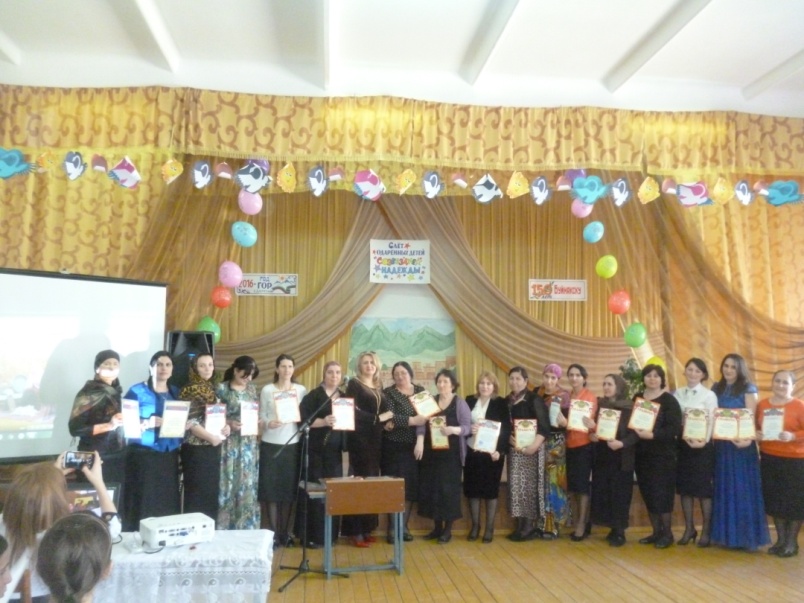 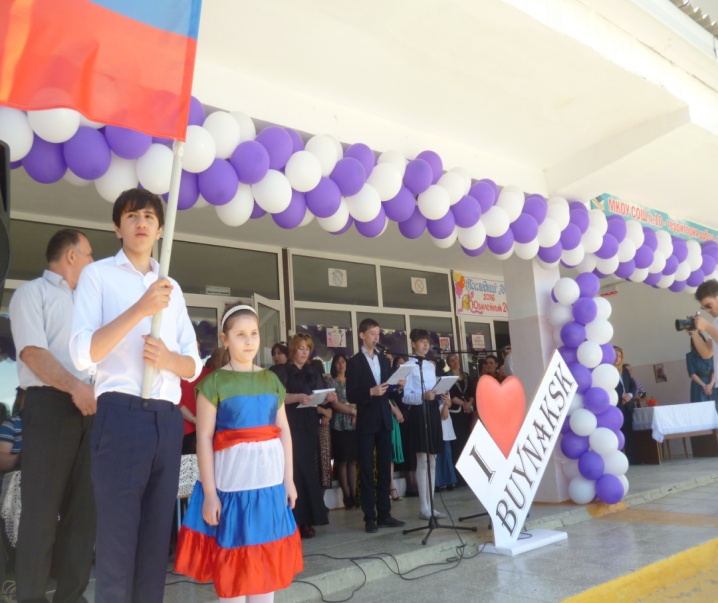 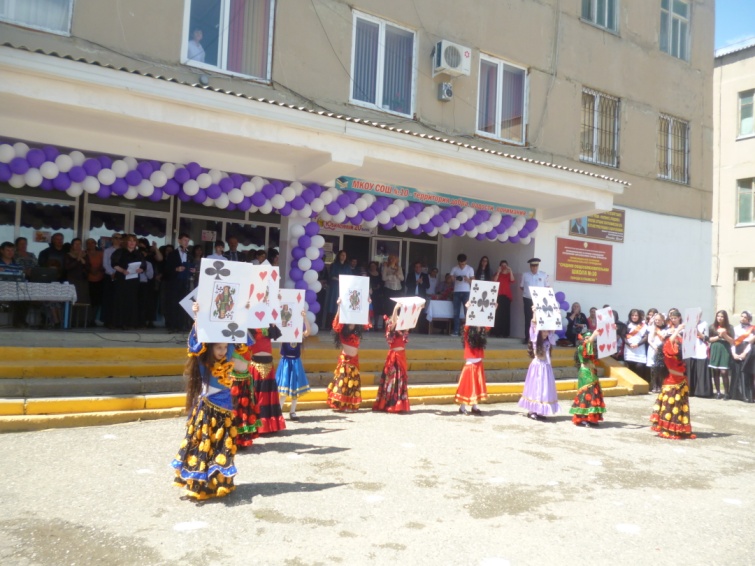 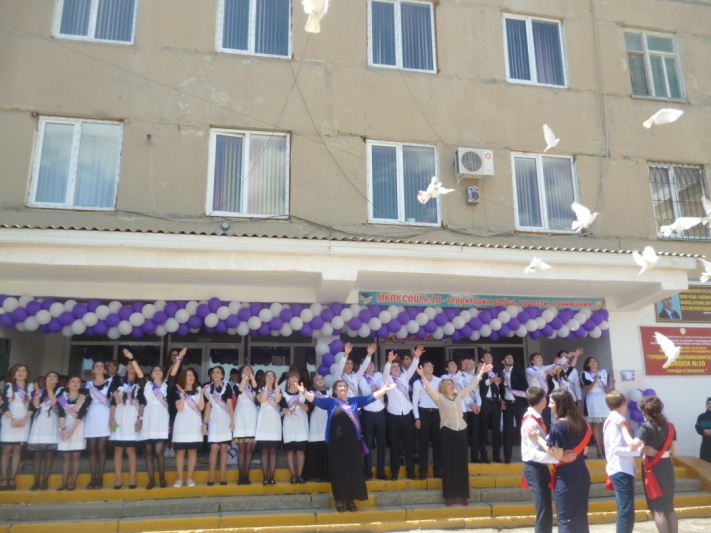 Рейтинговая таблица участия МКОУ СОШ №10 в конкурсахМуниципального (республиканского, всероссийского) тура за 2015-2016уч. год.Примечание:                                                           Муниципальный тур:   1 м-3 б                    участие -1б.                                                                                                        2 м-2 б                                                                                                         3 м-1 б                                                             Республиканский тур: 1 м-5 б                                                                                                       2 м-4 б                                                                                                      3 м – 3 б      Существует рейтинговая система участия школы в городских мероприятиях. По результатам рейтинга в 2014-2015 уч. году школа набрала:(Таблица прилагается)Выводы по рейтингу школа в 2011-2012 уч. году- 38 б.2012-2013 уч. году –43б.2013-2014 уч году- 71б.2014-2015 уч.г оду-  89б 2015-2016уч.год- 90б.Рейтинг повышается благодаря эффективной работе классных руководителей и учителей предметников. Результат : рейтинг повысился на 1б.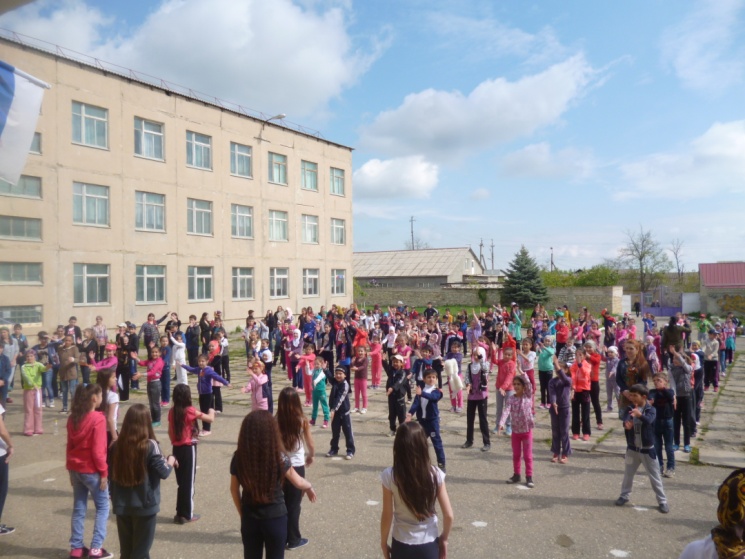 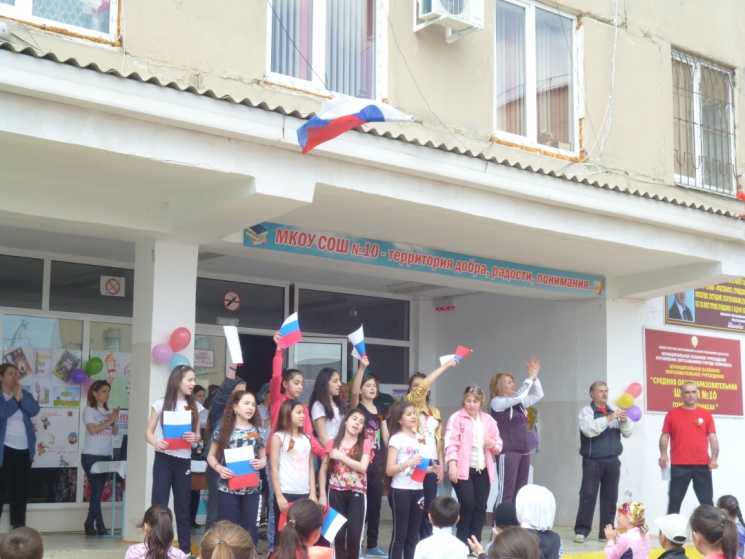 Анализ школьных методических объединений классных руководителей.Методическое объединение классных руководителей -основное научно-структурное подразделение образовательного учреждения, осуществляющее методическую, экспериментальную и исследовательскую работу по воспитанию и развитию учащихся.Целью МО являлось: повышение профессиональных компетенций кл. руководителей, совершенствование и применение современных воспитательных технологий.Использовались следующие формы заседаний МО: круглые столы, деловые игры, презентации опыта, проблемная школа.Всего за год проведено 5 заседаний МО: Все были проведены своевременно. Имеются протоколы заседаний. Первое заседание было проведено в августе. Был проведён анализ работы ШМО за 2014-2015 уч. год. На первом заседании педагог- организатор Абдусаламова З.А. ознакомила с « Программой развития воспитательной компоненты в образовательных учреждениях», в соответствии с которой был и составлен воспитательный план работы школы и классных коллективов. На заседании рассматривались организационные вопросы ознакомление с нормативными документами о деятельности классных руководителей, их основными функциями и должностными обязанностями, циклограммой их работы, утвердили методические темы самообразования. Были также рассмотрены вопросы школьного и классного самоуправления учащихся в свете индивидуального и дифференцированного подхода к участию школьников в системе самоуправления учащихся. Прошло обсуждение основных направлений системы воспитательной работы. Руководитель ШМО Акаева А. С. дала рекомендации классным руководителям по содержанию и оформлению « Папки классного руководителя».Второе заседание было посвящено адаптации первоклассников и пятиклассников, работе с одарёнными детьми. Выступили педагог- организатор и педагог-психолог. Доклады классных руководителей Алиевой Э.Г., Гаджимахадовой А.Г. « Разработка кодекса профессиональной этики», « Классификация бинарных методов воспитания», « Здоровье ребёнка как цель совместных усилий школы и семьи» и руководителя ШМО Акаевой А.С. сопровождались мультимедийной презентацией. Заседание прошло очень интересно. Была проведена групповая работа.На третьем заседании выступила Алиева Н.С. с докладом на тему: «Формы классных часов», которая рассказала о собственном опыте работы классным руководителям. Ей задавалось очень много вопросов молодыми специалистами, на которые она охотно отвечала. Опытом по воспитанию современного ребенка поделилась Зубаирова М.Б. Она раздала памятки всем классным руководителям.Очень интересно прошло четвёртое заседание ШМО кл. руководителей в форме круглого стола. Здесь выступила руководитель ШМО Акаева А.С. с докладом на тему :«Реализация воспитательного процесса в классном коллективе», показала мониторинг воспитанности каждого класса. Каждый классный руководитель выступил с отчётом о проведенной воспитательной работе за 3 четверть.На пятом заседании все классные руководители выступили с анализом проделанной воспитательной работы за 2014-2015 уч.год.Рассказали о том, какую работу они провели по своей теме самообразования. В следующем учебном году работу по самообразованию классных руководителей продолжить. Также классные руководители должны выбрать проект по одному из направлений воспитательной компоненты, который они должны реализовать в своём классе в 2015-2016 уч.году. Тему проекта нужно представить на 1 —м заседании ШМО нового учебного года.Вывод : В следующем учебном году разнообразить формы проведения заседаний классных руководителей. Не использовать отчётную форму и чтение докладов на заседаниях. Выступления классных руководителей должны содержать практическую направленность, собственный опыт, наблюдения.Всеми классными руководителями были проведены открытые классные часы и внеклассные мероприятия по графику, утверждённому ШМО, за исключением кл. рук. 5 «в»кл. –Махмудова М.А. Вывод : План работы ШМО выполнен на 90%.Используются разнообразные формы и методы, направленные на решение поставленных задач.Но есть и проблемы:Недостаточное внимание уделялось навыкам самоанализа, недостаточно высокий уровень культуры учащихся; требует расширения кругозор учащихся;-классные руководители самостоятельно не участвуют во всероссийских конкурсах.-недостаточно занимаются самообразованием.- усилить работу МО в проведении семинаров обучающего направленияНа заключительном заседании ШМО классные руководители решили продолжить работу по теме: «Использование современных педагогогических технологий в воспитательном процессе»На следующий 2016- 2017 у. г. перед методическим объединением поставлена цель:Совершенствование мастерства педагогов, направленного на повышение эффективности воспитательной работы и следующие задачи:Вооружение классных руководителей современными воспитательными технологиями и знанием современных форм и методов работы. 2.Координирование планирования, организации и педагогического анализа воспитательных мероприятий.3Изучение, обобщение и использование в практике передового педагогического опыта работы классных руководителей.4Содействие становлению и развитию системы воспитательной работы в классных коллективах.5.Информационное и педагогическое сопровождение перехода на ФГОС второго поколении.	7.4 Операция «Подросток» количество учащихся состоящих на внутришкольном учете по видам групп.Основными задачами деятельности по профилактике правонарушений несовершеннолетних является: Предупреждение безнадзорности, правонарушений и антиобщественных действий несовершеннолетних, выявление и устранение причин и условий.Обеспечение защиты прав и законных интересов несовершеннолетних.     I Сформирована единая база данных:социальный паспорт школы;банк данных о семьях, чьи дети склонны к правонарушениям банк данных о не обучающихся детях и систематически пропускающих учебные занятия;банк данных о несовершеннолетних, состоящих на учете  в ИДН, внутри школьном учете.II.Создана нормативно-правовая база:1.Конвенция о правах ребенка (Нью-Йорк, 20 ноября 1989 г.) // Издание Организации Объединенных Наций (Нью-Йорк, 1992)2.Конституция Российской Федерации (принята на всенародном голосовании 12 декабря 1993 г.) //  «Российская газета» от 25 декабря 1993 г. № 2373.Федеральный закон от 24 июля 1999 г. № 120-«Об основах системы профилактики безнадзорности правонарушений несовершеннолетних». 4.Закон РФ от 10 июля 1992 г. № 3266-1 «Об образовании» // Ведомости Съезда народных депутатов Российской Федерации и Верховного Совета Российской Федерации от 30 июля 1992 г., № 30, ст. 1797, ФЗ 273 от 29.12.2012 г.5. Закон РД «Об ответственности родителей за воспитание и обучение детей» принятым народным собранием РД 28 марта 2013г.6.Устав школы.7. Правила внутреннего распорядка школы.8. Приказы, распоряжения директора.9. Положение о Совете профилактики МКОУ СОШ №10.10.План работы Совета профилактики.  На каждого несовершеннолетнего подростка, состоящего на разных формах учета (ВШК, ИДН) составлена карта индивидуального сопровождения.Меры, принимаемые школой по реализации ФЗ №120 от 24.06.1999г. Школа организует отдых, досуг и занятость несовершеннолетних:9 учащихся были направлены в лагерь «Солнечный берег»в мае 2016г. Дети в основном были из многодетных семей, дети -полусироты и из неблагополучных семей. Продолжается работа по организации летнего отдыха учащихся В июне по квотам в летние оздоровительные лагеря «Планета», «Орбита», «Ласточка» напрвлены 7 учащихся школы.Учащиеся из группы риска и девиантного поведения посещают кружки и спортивные секции Учащиеся семей « гр. риска» Алибутаева Камилла 8 «а»кл.- волейболМагомедова Аиша 2 «в»кл.-юный художникМуртазалиев Магомед 6 «а»кл.- «бокс» зал бокса.Бамматов Курбан  3 «а»кл.- «борьба» на 8-й улицеыфГаджимагомедова Марьям 8 «а»кл.- спорт. Секцию «волейбола», кружок «Журналистики» в ДДТ.Гаджимагомедов Магомед 3 «б»кл.-7.Османова Патимат –спорт. Секция волейбола. (посещает центр соц. Защиты при ДОУ).Сайгитова Шамалай 8 «б»кл.- «хозяюшка»Тайгибова Марьям-  «Хозяюшка»Учащиеся «девиантного поведения» Гаджиев Эльдархан -  вольная борьба при спорт шк им.Хасаева.   (награжден бронзовым значком отличия «ГТО»4-й ступени)Гаджимагомедова Марьм- журналистика, волейбол.Османов Джамал- спорт. Секция «волейбол». Ведется учет посещаемости и успеваемости этих учащихся. Вывод: учащиеся успевают, пропуски только по уважительной причине.С целью распространения санитарно-гигиенических знаний среди несовершеннолетних, их родителей или иных законных представителей, а также пропаганду ЗОЖ был организован просмотр видеороликов: «С оптимизмом за здоровый образ жизни»«Вместе скажем нет».«ЗОЖ- это модно».«Будущее в твоих руках». При проведении традиционного праздника «День здоровья » все дети из групп приняли активное участие . награждены грамотами.Анкетирование педагогом-психологом о приверженности к наркотикам.Вывод: нет детей, которые употребляют психотропные вещества.Кл. руководители ознакомили родителей с Законом РД. «Об ответственности родителей за воспитание и обучение детей» от 28.03.2013г. под роспись ( сведения прилагаются)Гаджимагомедова Марьям была определена совместно с участковыми ИДН В Республиканский Центр Социальной, трудовой, профессиональной ориентации детей, употребляющих психотропные вещества в сопровождении участковых ИДН- Ибрагимовой З.К. и Ханмурзаева А.Х.. лечение продолжила в ЦГБ в отделении гастро. (посещает регурярно школу. Успевает, активно участвует во всех проводимых мероприятиях). Кл. руководителями составлены акты обследования жилищных условий учащихся, проведены индивидуальные беседы. (акты прилагаются)Вывод: все учащиеся живут в нормальных благоприятных условиях, что способствуют развитию личности. С целью правового просвещения, формирования навыков законопослушного гражданина по плану совместно с ПДН, ОМВД в школе проведены следующие мероприятия: 1Беседы совместно с инспектором ГИБДД, капитаном полиции Джамалутдиновым А. и инспектором ИДН- Ханмурзаевым А.Х. по профилактике детского ДДТТ.,2. Семинар с привлечением родителей 8-11кл. на тему : «Новые подходы к организации профилактической работы по предупреждению экстремизма, терроризма»..3. Беседы с орг. Отделом просвещения духовенства на темы : «Чистота в исламе», «Профилактика вредных привычек», «Доброта в исламе и нравственный облик мусульманина».4.В феврале прошла встреча с нотариусом города- Алиевым А.И. на тему: «Права и обязанности школьника»5. Введен элективный курс по праву в 3 «б»кл  «Юный правовед», в 6кл. по психологии «Учусь управлять собой».  6. индивидуальные беседы с родителями, и учащимися  на тему : «Духовно-нравственное воспитание в семье». В школе  осуществляется  контроль получения       образованиянесовершеннолетними. Строгий учет пропущенных уроков. Работа по ликвидации пропусков   без   уважительной   причины,   деятельность   школы   по   выявлениюнеобучающихся  детей,   правовое  просвещение  подростков  и  их  родителей  -основные формы деятельности школы в этом направлении.Результат:  на конец учебного 2015-2016г в школе учащихся неохваченных обучением нет.Итоги посещаемости за I, II, III , IV четверти и за 2015-2016 уч. год.Вывод: % посещаемости учащихся за год-96 %В школе работает инспектор ИДН  Сунгуров Р.Г. Организовывались встречи с сотрудниками ИДН (Ибрагимова З.К.- майор полиции, Сунгуров Р.Г.-капитан полиции, Ханмурзаев А.-старший лейтенант полиции), которые провели беседы по комплексной безопасности с учашимися. Индивидуально- профилактическая работа с несовершеннолетними проводилась администрацией школы с привлечением представителей правоохранительных органов при необходимости. План по профилактике правонарушений реализован.Классными руководителями проводится работа в этом направлении с учащимися и их родителями - классные часы, беседы по профилактике правонарушений.Администрацией школы, кл.руководителями регулярно совершались плановые и неплановые рейды в неблагополучные семьи, совместно с инспектором ПДН. На Совет профилактики были вызваны Родители  (опекун)- Якубова уч-цы 8 «а» кл. – Гаджимагомедовой М.Проведена работа по организации летнего отдыха детей совместно с центром соц. защиты с целью оказания помощи детям, находящимся в трудной жизненной ситуации.Кл. рук. регулярно заполняют страницу пропусков в кл. журнале. Учителя- предметники своевременно ставят в известность кл. руководителей о пропусках уроков учениками, находящихся на ВУШ, с ними проводится определенная работа. ведется ежедневный контроль с учащимися "девиантного поведения" и "группы риска" .В школе работает почта «доверия» и «ящик для письменных обращений градан» куда могут обратиться учащиеся, которые оказались в трудной жизненной ситуации.Мониторинг на обучающихся девиантного поведения за 6 летРезультат: постановлением педагогического совета  (протокол №6 от 24.05.2016г)Гаджиев Э. ученик 8 «б»кл. снят с профилактического внутришкольного учета за хорошие показатели успеваемости и поведения.Мониторинг на учащихся семей "Группы риска"Вывод: Количество семей группы риска в 2015-2016 уч. году  возросло, в связи с последними событиями в Сирии.Проблемное поле:Снижается ответственность родителей за воспитание детей.Низкий уровень образования родителей, материальные трудности в семьях, Возможные пути преодоления недостатков:4.	Обеспечение социально-педагогического сопровождения детей, находящихся в
социально-опасном положении.5.Полное выполнение совместного плана работы всех служб школы, ОВД и его реализация.6.Классным руководителям усилить контроль за учащимися, склонных к правонарушениям, за семьями находящимися в сложной жизненной ситуации. Таким образом в школе реализуется комплекс мер, направленных на предупреждение безнадзорности и правонарушений несовершеннолетних, обеспечение прав граждан на получение основного общего образования.Дополнительное образованиеС начала учебного года классными руководителями велась активная работа по привлечению учащихся в кружки по интересам и спортивные секции. В школе действуют кружки : «Юный художник», «хозяюшка», «Музыкальный кружок», «Юный натуралист» и спортивные секции: «Волейбол», «Баскетбол». От ДДТ в школе работает кружок: «Пресс центр». Помимо школьных кружков и секций учащиеся посещают:ДЮСШ им.А. Хасаева-22ДДТ-52ДЮСШ бокса-16.ДЮСШ стадион-10Шк. Искусств-178-я улица-20.Музыкальная школ а-10.ДЮСШ вольной борьбы-14.«Лезгинка» ( при администрации города)-2Мушарак- 2ДОУ№19- 5.Всего в школе -59% учащихся посещают кружки. Из них школьные кружки и секции-26%, кружки в УДОД-33%.Вывод: % посещаемости кружков увеличился на 14 % за последние 2 года.7.5  Работа администрация школы с родителями.Взаимоотношения семьи и школы, работа с родителями немаловажный аспект в нашей деятельности. В школе проводится систематическая работа в данном направлении: проведение родительских собраний, посещение семей учеников, составление актов по изучению жилищных условий учащихся, вовлечение родителей в организацию классных мероприятий и школьных дел.Одна из основных форм связи школы с семьями учащихся - родительские собрания, которые проходят раз в четверть. Темы собраний, вопросы, которые обсуждаются с родителями, определены классными руководителями с учетом возрастных особенностей детей и интересов родителей. 15.11.15г. прошло родительское  собрание на тему : «Новые подходы к организации профилактической по экстремизму и терроризму». Рассматривались вопросы по  профилактике  безнадзорности, беспризорности совместно с сотрудниками ОВД г. Буйнакска, О профилактике безопасности дорожного движения) 31.04.16г. прошел педсовет с привлечением родителей  на тему: «Роль классного родительского собрания во взаимодействии семьи и школы». В апреле 2016г. прошло родительское собрание, на котором присутствовал зам. главы  администрации города Ханов .Х.,нач. УОГБ- Зулаева П.М.,зам. главы городского собрания- Атагишиев Дж.  говорили о проделанной работе по благоустройству города, , отвечали  на вопросы жителей-горожан.Традиционными стали проведение родительских собраний совместно с детьми т.е. выступление школьного актива на родительских собраниях с концертной программой.	 В течение полугодия родители активно принимали участие в мероприятиях, посвященных Дню знаний, Осенний бал, Дню пожилых людей, День матери, при проведении Новогодних утренников, слета одаренных детей, Дня здоровья, последнего звонка.Следует отметить, что на должном уровне было организовано в течение года психолого-педагогическое просвещение родителей через индивидуальные беседы и собрания. Большой упор делался на профилактику правонарушений среди подростков: беседы совместно с ИДН, консультации.Проблемное поле: Не все родители понимают значимость совместной работы с пед. коллективом, некоторые остаются сторонними наблюдателями.•   Выводы: Целенаправленно вести воспитательную работу совместно с родителями для развития конкурентно-способной и социально-адаптированной личности.  Возможные пути решения проблемы: необходимо, чтобы родительский комитет координировал деятельность всех общественных организаций и органов самоуправления школы в соответствии с целями и задачами школы. Ведь семья оказывает и продолжала оказывать большое влияние на процесс развития личности ребенка.. Охват учащихся дополнительным образованием. Какие объединения и от каких учреждений посещали.Дополнительное образованиеС начала учебного года классными руководителями велась активная работа по привлечению учащихся в кружки по интересам и спортивные секции. В школе действуют кружки : «Юный художник», «хозяюшка», «Музыкальный кружок», «Юный натуралист» и спортивные секции: «Волейбол», «Баскетбол». От ДДТ в школе работает кружок: «Пресс центр». Помимо школьных кружков и секций учащиеся посещают:ДЮСШ им.А. Хасаева-22ДДТ-52ДЮСШ бокса-16.ДЮСШ стадион-10Шк. Искусств-178-я улица-20.Музыкальная школ а-10.ДЮСШ вольной борьбы-14.«Лезгинка» ( при администрации города)-2Мушарак- 2ДОУ№19- 5.Всего в школе -59% учащихся посещают кружки. Из них школьные кружки и секции-26%, кружки в УДОД-33%.Вывод: % посещаемости кружков увеличился на 14 % за последние 2 года.Мониторинг занятости учащихся МКОУ СОШ №10 дополнительнымобразованием (за последние 4 года).Результат:  Положительный результат  :1.Стабильная занятость детей во внеурочное время. 2. Рост мастерства , творческой активности у учащихся.   Проблемное поле:  Отсутствие индивидуальных программ по осуществлению развития    особо одаренных детей .   Возможные пути решения проблем:   расширить сеть дополнительного образования за счет привлечения новых кадров. Мониторинг деятельности классных руководителей за учебный год.Интерес ребенка рождается, если рядом с ним грамотный, творчески работающий педагог-профессионал.       	Ведется мониторинг деятельности классного руководителя по организации воспитательного процесса с целью повышения эффективности и качества деятельности кл. руководителя.Мониторинг деятельности классных руководителей за 2015-2016 уч. год.Выводы: Начальная школа:I место- 1 «б», 2 «Б», 3 «Б»,4 «б»II место-  3 «а», 4 «в»III место- 1 «А»,1 «г», 2 «В»Старшая школа:I место-5 «А», 6 «а», 7 «А»,7 «б»,11II место- 8 «Б», 9 «Б», 7 «А»III место- 6 «б», В муниципальном конкурсе "Самый классный, классный" кл. рук 3 "б"кл. Рамазанова Ш.М.  заняла 2-е призовое место.Воспитание является значимым компонентом системы образования в школе и, как целенаправленный педагогический процесс должен быть успешным и результативным.. Анализ работы социально- психологической службы.Цель деятельности  педагога-психолога на 2015-2016 уч.год - создание благоприятных условий для личностного развития человека (физического, социального, духовно-нравственного, интеллектуального).В своей работе педагог- психолог опиралась на статьи основных нормативных документов: Международной Конвенции о правах ребенка, Семейного Кодекса, Гражданского кодекса, Конституции РФ, Федерального Закона "О предупреждений безнадзорности" за №120. Педагог-психолог является как бы посредником между ребенком, семьей и школой и в то же время он участник совместной деятельности школы, детей и их родителей. Перед педагогом-психологом в 2015-2016 уч.году стояли следующие задачи:1. Социально -психологическая помощь, направленная на создание благоприятного микроклимата в семье, социуме в которых развивается ребенок;2. Пропаганда здорового образа жизни;3.Предупреждение конфликтных ситуаций порождающих детскую агрессию и жестокость. Данные на учащихся МКОУ СОШ №10 на 15.05.2016г.Всего обучается – 600 начальная школа – 318средняя школа –257 старшая школа -25 всего классов комплектов – 23 младшая - 11 старшая - 121.	Количество учащихся «Круглые сироты» - 0	Количество учащихся «Полусироты» - 21Количество учащихся из «Неполных семей» - 58Количество учащихся из многодетной семьи, а именно 253 ребенкаКоличество учащихся из социально-незащищенных семей - 41Количество учащихся из семьи «группы риска» - 6: осужденные - 1, опекунские семьи - 2Количество учащихся с девиантным поведением (трудновоспитуемые учащиеся) -2Количество учащихся, находящихся под опекой - 39. Количество детей инвалидов находящихся на домашнем обучении - 2 Количество учащихся с патологией здоровья, но посещающих школу - 49 Количество инвалидов - 19Работа с обучающимися девиантного поведения и семьями "группы риска"        В соответствии плана работы школы на 2015-2016 уч.год в школе создана комиссия в целях оказания помощи детям и их родителям, оказавшимся в трудной  жизненной ситуации и регулирования взаимоотношений в конфликтных ситуациях. Состав комиссии:Председатель Совета по профилактике - педагог-организатор Абдусаламова З.А.Секретарь Совета - Мирзоева У.Б. Члены Совета:Зам. директора по УВР Абдулаева М.А. Педагог-психолог - Акаимова А.А.Руководитель ШМО классных руководителей - Акаева А.С.Уполномоченный по правам ребенка - Дибирова Х.А. участковый инспектор ПДН - Ханмурзаев А.Х.        Согласно плана работы школы на 2015-2016 уч.год с обучающимися была проведена следующая работа:- Классными руководителями были посещены на дому обучающиеся семей "группы риска", обучающиеся из опекунских семей и учащиеся из социально незащищенных семей. Проведены контрольные обследования жилищных условий;- в октябре месяце 2015 года приняли участие  в городской комиссии по делу Гаджимагомедовой М.- Проводились беседы со старшеклассниками в актовом зале школы с представителями центральной мечети в целях профилактики терроризма и экстремизма, а также вопросы по пропаганде ЗОЖ, профилактике употребления ПАВ и морально-нравственного воспитания обучающихся;- Проводились профилактические  беседы майором полиции по делам несовершеннолетних Ибрагимовой З.К. и участковым инспектором Ханмурзаевым А.Х. по профилактике употребления ПАВ и девиантного поведения учащихся. Проведено анонимное анкетирование по вопросам приверженности к употреблению наркотиков и психоактивных веществ, результаты предоставлены  в УОГБ. В октябре месяце было проведено медицинское обследование обучающихся 9-11 х классов на предмет употребления наркотических веществ с согласия обучающихся. По результатам обследования обучающиеся употребляющих наркотические вещества не обнаружено. В целях профилактики правонарушений в школе Совет постоянно держит под контролем успеваемости и посещаемость учащихся девиантного поведения, проверяет занятость учащихся в различных кружках, секциях.Мониторинг обучающихся девиантного поведения за 6 лет.Из данной диаграммы мы можем сделать вывод, что количество обучающихся с девиантным поведением уменьшилось. Это связанно с тем, что в школе ведется системная, целенаправленная работа по профилактике беспризорности и безнадзорности с учащимися девиантного поведения и группы риска.Мониторинг готовности обучающихся 1-ых классов к обучению в школе за 5 лет.      По данным диагностики за последние 5 лет наблюдается положительная динамика среднего уровня готовности обучающихся к школе, если в прошлом 2014-2015 уч.году средний уровень составил 15% , то в этом 2015-2016 уч.году -22%.В 2013-2014 и 2014-2015 уч. годы обучающихся с низким уровнем готовности не было, а в 2015-2016 уч.году- 1ученик.Наивысший результат готовности детей к школьному обучению показали обучающиеся которые посещали группы предшкольной подготовки при МКОУ СОШ№10, что и дало хорошие результаты.Мониторинг исследования мотивации и адаптации обучающихся 1-ых классов в школе за 5 лет     Диагностика мотиваци учения и адаптации ребенка в школе проводилось с целью выявления уровня мотивации и адаптации обучающихся 1-х и 5-х классов в школе, дифференцации индивидуализации учебно-воспитательного процесса, коррекции эмоциональной среды обучающихся.     Из данной диаграммы можем сделать вывод, что по результатам диагностики за 5 лет наблюдается положительная динамика в высоком уровне мотивации и адаптации первоклассников к школе. Повышению высокого уровня адаптации учащихся первых классов в 2014-2015, 2015-2016 уч.годах способствовали группы предшкольной подготовки при МКОУ СОШ№10. Сравнительный анализ с прошлыми годами показал , что в эти учебные годы нет учащихся с низкой школьной мотивацией.Мониторинг исследования мотивации и адаптации обучающихся 5-ых классов в школе за 5 лет.        По данным исследования мотивации и адаптации учащихся 5-х классов за 5лет наблюдается положительная динамика, так как сократилось количество учащихся с низкой мотивацией, и за последние четыре года нет учащихся с негативным отношением к школе.Вывод: Улучшению школьной адаптации и мотивации к обучению способствовали уроки психологии в 5ом 6ом классах, коррекционно развивающая работа педагога-психолога, проводимая согласно плана, так на начало учебного года по результатам диагностического обследования были с комплектованны 3 группы:1 группа- коррекция памяти2 группа – коррекция внимания3 группа – коррекция девиантного поведенияЗанятия в группах проводились 2 раза в неделю. Посещали занятие 21 учащихся. Родители учащихся начальной школы также были заинтересованы данными  занятиями и принимали участие в посещении этих занятий. По итогам III четверти наблюдается положительная динамика.Вывод: Коррекционно развивающую работу можно считать успешной по отзывам самих учеников и родителей.Мониторинг удовлетворенности родителей образовательным процессом МКОУ СОШ № 10 за 5 лет.Выводы по мониторингу степени удовлетворенности родителей образовательным  процессом.         Исходя из мониторинговых исследований и сравнительного анализа мы получили следующие показатели: средний показатель удовлетворенности свидетельствуют о среднем уровне удовлетворенности.       Положительная динамика за 5 лет- показатель удовлетворенности среди родителей , свидетельствует о целенаправленной работе педагогического коллектива и администрации над развитием и совершенствованием учебно-воспитательного процесса. А именно : своевременной коррекцией  педагогической деятельности на основе отслеживания ее результатов, а также тесным сотрудничеством семьи и школы с привлечением родителей к классным и общешкольным мероприятиям.Создание условий для формирования потребности  в ведении здорового образа жизни.        В целях пропаганды здорового образа жизни, формирования активной жизненной позиции в отношении к здоровому образу жизни, профилактики асоциального поведения и зависимостей  наркотической , алкогольной, табачной, а также  по профилактике здорового питания учащихся в подростковой среде педагогом-психологом была проведена работа по сбору видеоматериалов для просмотров обучающихся. Были подготовлены следующие фильмы:1. «Смерть от чипсов»;2. «Последствия употребления шпака»;3. «Правильное питание»;4. «Профилактика сердечно- сосудистых заболеваний»;5. «Последствия употребления дезоморфина».        С 21 по 24 октября 2015г. с учащимися 1-4 х классов прошли встречи с работниками  Центра здоровья на тему: "Здоровое питание".       С 26 по 30 октября 2015 года прошли встречи с учащимися 5-8х классов с работниками  Центра здоровья на темы: "Здоровое питание", "Личная гигиена", "Вредные привычки".        Сохранению здоровья обучающимися в МКОУ СОШ №10 уделяется большое внимание. С целью сбережения психологического здоровья обучающимся проводятся уроки психологии в 5-х классах.     5 ноября 2015г. педагог-психолог Акаимова А.А. провела семинар -практикум  для педагогов на тему: "Формула здоровья педагога".Правовое воспитание     В 2015-2016 уч.году большое внимание уделялось правовому патриотическому воспитанию обучающимися с этой целью были проведены классные часы на темы: "Закон и я", "Наши и права и обязанности", а также беседы с учащимися 2-4х классов и 5-11 х классов, "Ущемляют ли ваши права в школе?"       В I и II  полугодии проводилось анонимное анкетирование учащихся 6-11 классов с целью выявления отношений учащихся с педагогами.     В школе имеются постоянно действующие стенды с полной информацией по лицам, осуществляющим контроль и надзор за соблюдением, обеспечением и защитой прав ребенка.        В ноябре месяце 2015г. была проведена встреча учащихся 7-11х классов с юристом Алиевым А.И. с целью формирования у учащихся правовых знаний. Такие мероприятия способствуют воспитанию чувства гражданственности и патриотизма.       В фойе школы организована "Почта доверия" с целью оказания помощи учащимся, родителям, оказавшимся в трудной жизненной ситуации. Все обращения в "Почту доверия" своевременно рассматриваются, оказывается необходимая психологическая помощь.      В течении учебного года педагогом- психологом отслеживаются мониторинги:"Мониторинг обучающихся девиантного поведения за 6 лет", "Мониторинг готовности обучающихся 1-х классов к обучению в школе за 5 лет", "Мониторинг Исследование мотивации и адаптации обучающихся 1 и 5х классов за 5 лет", "Мониторинг степени  удовлетворен родителей обучающихся различными сторонами жизнедеятельности ОУ за 5 лет".Организационно-методическая работа.	Методическая работа осуществлялась по следующим направлениям:Участие в работе ГМО педагогов-психологов; Совместная работа с классными руководителями , педагогом-организатором;Подготовка к семинарам, практическим занятиям, консультациям;Дополнение базы диагностических методик;Обработка, анализ, обобщение результатов диагностик, подготовка рекомендаций для учащихся, педагогов, родителей;Оформление документации педагога-психолога, психолого-медико-социальных карт на детей «группы риска»;Посещение конференций, семинаров, курсов в целях самообразования;В октябре месяце 2015года присвоена высшая квалификационная категория.Выводы:  Методическую деятельность за истекший период можно оценить как достаточно продуктивную.Выводы:Анализируя проведенную за истёкший период работу , можно сказать,  что вся деятельность велась в соответствии с планом работы и по всем направлениям успешно. Такие задачи как: 1. Социально -психологическая помощь, направленная на создание благоприятного микроклимата в семье, социуме в которых развивается ребенок;2. Пропаганда здорового образа жизни;3.Предупреждение конфликтных ситуаций порождающих детскую агрессию и жестокость.Стоявшие перед социально-психологической службой на 2015-2016 учебный год выполнены успешно. В 2016-2017 учебном году следует усилить работу в следующем направлении:оказание комплексной псилого-педагогической помощи вучащихся в обучении и развитии.Таким образом, социально-психологическая служба в 2016-2017 уч.году ставит следующие задачи:оказание комплексной псилого-педагогической помощи вучащихся в обучении и развитии.Повышение психологической компетентности всех участников образовательного процесса.Пропаганда среди учащихся, педагогов и родителей здорового образа жизни.Ранняя профилактика отклонений в развити, поведении, деятельности и общении несовершеннолетних.Техническая оснащенность образовательного процесса.Материально-техническое и информационно-техническое оснащение образовательного процесса в школе не достаточно для обеспечения и реализации требований Государственного образовательного стандарта в школе. В условиях отсутствия полноценного бюджетного финансирования, на добровольной основе, с учетом реальных финансовых возможностей родителей обучающихся, решаются вопросы привлечения спонсорских средств для обеспечения стабильного функционирования и планового развития школы, а именно ЖК телевизоры в учебных кабинетах.Школа располагается в   здании, сданном в эксплуатацию в 1996г., проектная наполняемость 1200 обучающихся, фактическая на 01.09.16 года – 600 обучающихся. Типовое 3-х этажное здание школы имеет площадь 7 860 кв.м. в котором расположены 33 учебных кабинетов, в том числе кабинет технологии для девочек и мальчиков, комбинированная мастерская дерево и металлообработки, столовая, 2 спортивных зала, библиотека, актовый зал. За последние 5 лет число учащихся увеличивается.Учебная и материально-техническая база школы используется рационально. Для улучшения учебного, материально-технического обеспечения и медико-социальных условий выполнены следующие мероприятия  (приобретено имущество):- оформлены современные информационные стенды, характеризующие деятельность ОУ; В школе созданы надлежащие медико-социальные условия, позволяющие сохранять и поддерживать здоровье обучающихся.                   Стабильно и качественно работает столовая. Организовано  ежедневное питание всех учащихся начальной школы в количестве- 313 детей.В школе имеется  библиотека, оборудована: мебелью,  стеллажами,  которые нуждаются в замене в силу их морального износа. Имеет компьютер старого образца Pentium-2.Имеется книгохранилище, рабочее место библиотекаря.Фонд библиотеки укомплектован научно - популярной справочной, художественной учебной литературой периодическими изданиями, создана  медиатека.Книжный фонд составляет:учебный - 7539 экз.художественный – 600 экз.Поступило литературы- 1104 экз.МТБ школы, в основном, соответствует действующим санитарным, строительным, противопожарным нормам и правилам. Государственными органами надзора (территориальным управлением Федеральной службы по надзору в сфере защиты прав потребителей и благополучия человека по Республики Дагестан, государственным пожарным надзором, инспекцией по охране труда,) при плановых и внеплановых проверках, зафиксированы не грубые нарушения, созданы необходимые условия для бесперебойного, стабильного функционирования ОУ.В школе (на территории) строго выполняются санитарные нормы и правила пожарной безопасности, воздушному, питьевому режиму. Недостаточно выполняются требования к тепловому и световому режиму.Ведется целенаправленная работа по выполнению предписаний и план - заданий органов территориального управления Федеральной службы по надзору в сфере защиты прав потребителей и благополучия человека по г. Буйнакску РД, государственного пожарного надзора.Правила техники безопасности для учащихся и сотрудников выполняются, проводятся плановые инструктажи, вводные инструктажи при приеме на работу. Своевременно инструктируются учащиеся. Ведется документация в соответствии с Положением об охране труда в образовательных учреждениях РФ.     Проблемой на сегодняшний день остается отсутствие городской системы водоснабжения  школы, финансирование своевременного приобретения посуды и кухонного инвентаря, дезинфицирующих средств.     Так же одной из проблем в школе  является отсутствие асфальта на территории школы  (двор и дорога вокруг школы). Состояние комплексной безопасности и работа, проведенная в течение учебного года по ее совершенствованию.В МКОУ СОШ №10 г. Буйнакска проводится работа по созданию безопасных условий функционирования учреждения и контролю за реализацией социальной защиты обучающихся.Безопасность образовательного учреждения - условия сохранения жизни и здоровья обучающихся, воспитанников и работников, а также материальных ценностей образовательного учреждения от возможных несчастных случаев, пожаров, аварий и других чрезвычайных ситуаций, является приоритетной в деятельности администрации и педагогического коллектива   МКОУ СОШ № 10 Безопасность ОУ включает следующие виды безопасности:пожарная.антитеррористическая.комплексная.Цель: обеспечение безопасности обучающихся и работников МКОУ СОШ №10 во время их трудовой и учебной деятельности.В школе бесперебойно в течении учебного года функционирует система КТС – кнопка тревожной сигнализации  с выводом в ОВО г.Буйнакска. В соответствии  с НПБ 110-03 (27), школа оборудована автоматической пожарной сигнализацией АПС. Своевременно  осуществляются проверки на предмет наличия и укомплектованности огнетушителей и своевременность их проверки и перезарядки. Установлены 4 внешние и 5 внутри здания камеры видеонаблюдения. С 2014 года  в школе функционирует пропускной режим с помощью ЧОП  СОБР-М.Объектом деятельности являются: охрана труда, правила техники безопасности, гражданская оборона, меры по предупреждению террористических актов и контроля соблюдения требований охраны труда.Вопросы охраны труда и обеспечение безопасности образовательного процесса являются одним из приоритетных направлений деятельности администрации. Управление охраной труда основывается на Федеральном законе «Об основах охраны труда в Российской Федерации», Законе «Об образовании РФ» и других законодательных и нормативно-правовых актах, а также определено должностными обязанностями по охране труда. В соответствии с требованиями положения об охране труда в муниципальном образовательном учреждении работа осуществляется в следующих направлениях:защита здоровья и сохранение жизни;соблюдение техники безопасности обучающимися и работниками школы. Определены задачи:	- обеспечение выполнения правовых актов и нормативных технических документов по созданию здоровых и безопасных условий труда в образовательном процессе:	- организация и проведение профилактической работы по предупреждению травматизма на занятиях и внеурочное время;	- выполнение плана совместно с профсоюзным комитетом по учреждению условий охраны труда, предупреждению детского, производственного травматизма и профессиональных заболеваний;	- проведение своевременного и качественного инструктажа обучающихся и работников по охране труда;	- пропаганда охраны труда в МКОУ СОШ № 10 и повышение ответственности всех работников за соблюдением требований охраны.Реализация вышеперечисленных задач осуществлялась согласно разработанному и утвержденному плану работы. Ежегодно осуществляете приемка ОУ на предмет готовности к новому учебному году, составляются акты готовности ОУ, учебных кабинетов и рекреаций.ОУ заключены договора на вывоз мусора, «Горводоканал» на поставку питьевой воды. В МКОУ COШ № 10 не зафиксировано нарушений систем жизнеобеспечения - отопления, водоснабжения, канализации, энергоснабжения по вине ОУ. В соответствии с требованиями ГОСТа 12.1.004-91, пожарная безопасность в школе обеспечивается проводимыми организационно - техническими мероприятиями.  Отслеживается состояние чердачных помещений. Осуществляется контроль за порядком хранения красок, лаков, растворителей и других легковоспламеняющихся жидкостей. Отслеживается состояние эвакуационных проходов, выходов, коридоров, тамбуров и лестниц.В образовательном учреждении создана добровольная пожарная дружина. Систематически проводятся учебные эвакуации и отработка алгоритма действий. Проводится проверка сопротивления изоляции электросети и заземления оборудования с составлением протокола.Вопросы соблюдения правил пожарной безопасности рассматриваются на педагогических советах, совещаниях при директоре, методических планерках. Оформлены уголки по профилактике пожарной безопасности в каждом классном помещении. В наличии планы эвакуации по этажам, рекреациям и учебным кабинетам. В школе проводится регулярные учебные эвакуации обучающихся, проходят учебные экстренные сборы обучающихся по специальному сигналу.Администрацией школы проводятся ежедневные проверки помещений ОУ и территории прилегающих к школе на предмет обнаружения посторонних предметов. Организованно ежедневное дежурство администрации с 8.00 до 15.00ч. Силами родителей организована ежедневная охрана работниками  СОБР-М с 8.00 до 16.00ч.            Выводы: система безопасности школы функционирует бесперебойно, находится в постоянном развитии, подвергается контролю со стороны органов государственного и общественного управления, проконтролировать работу АПС, КТС.Организация питания.В школе имеется типовая столовая на 132 места. В 2010 году произвели капитальный ремонт обеденного зала. Создано эстетическое оформление обеденного зала. Столовая оснащена необходимым производственным оборудованием.	1. Организация питания в 1-4 классах.1. Организация питания в 1-4 классах.2. Организация питания в группах прешкольной подготовки  «Солнечный круг»Моющее средства израсходованы  на сумму 15000 рублейПриобретена посуда на сумму 3750 рублей11. Санитарное состояние и благоустройство территории.Благоустройство территории школы.В данном направлении задачами являются:1) Привлечение педагогов, учащихся школы и всего персонала к вопросам улучшения эстетического оформления школы.2) Выявление возможностей использования пришкольной территории для эстетического, экологического воспитания, ведение здорового образа жизни.В течение всего учебного  года проводились работы по поддержанию санитарного состояния территории школы и прилегающего ее микрорайона. Был объявлен месячник с 14.03.по 1.05.2016 года «Мы - за чистый город. Сделай первый шаг!». В октябре 2015 в школе прошла акция «Посади свое дерево»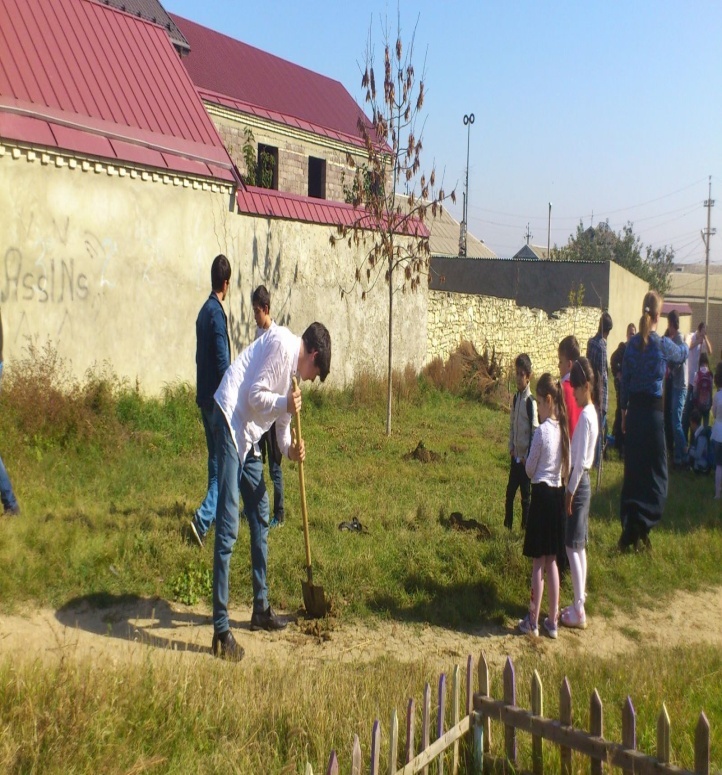 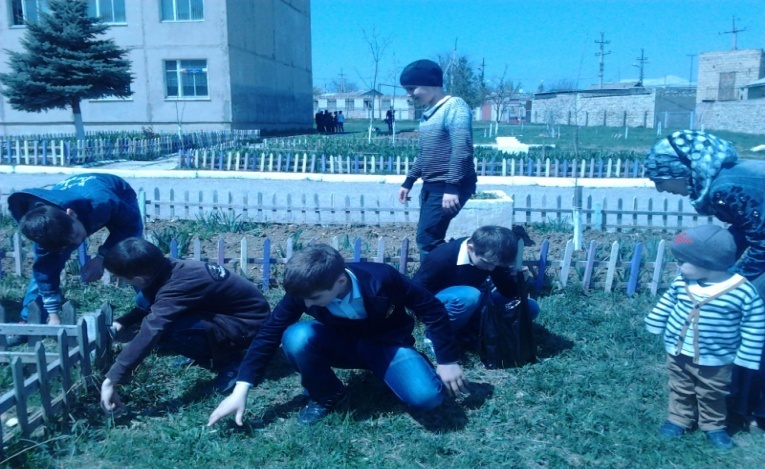 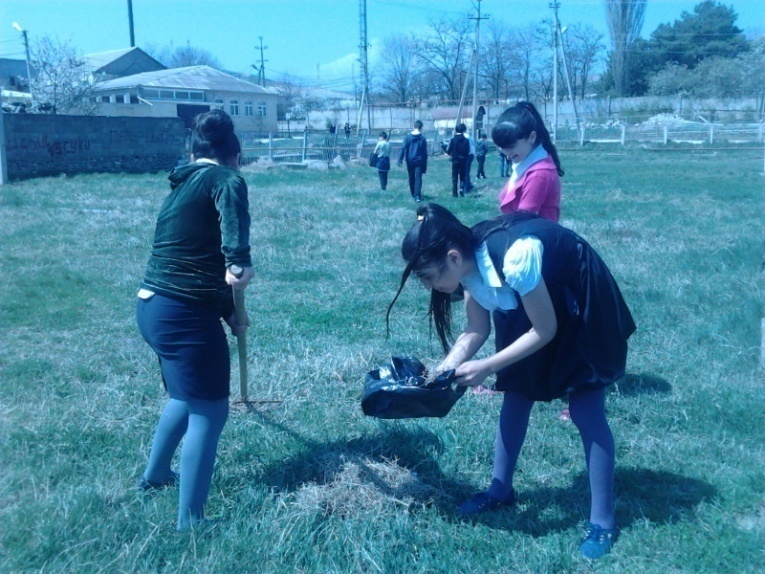 Наша школа-это не только образовательное учреждение, но и дом для большинства воспитанников. Именно здесь они проводят большую часть своего времени, поэтому необходимость создания уютной, комфортной обстановки побудила коллектив превратить территорию двора в цветущий оазис.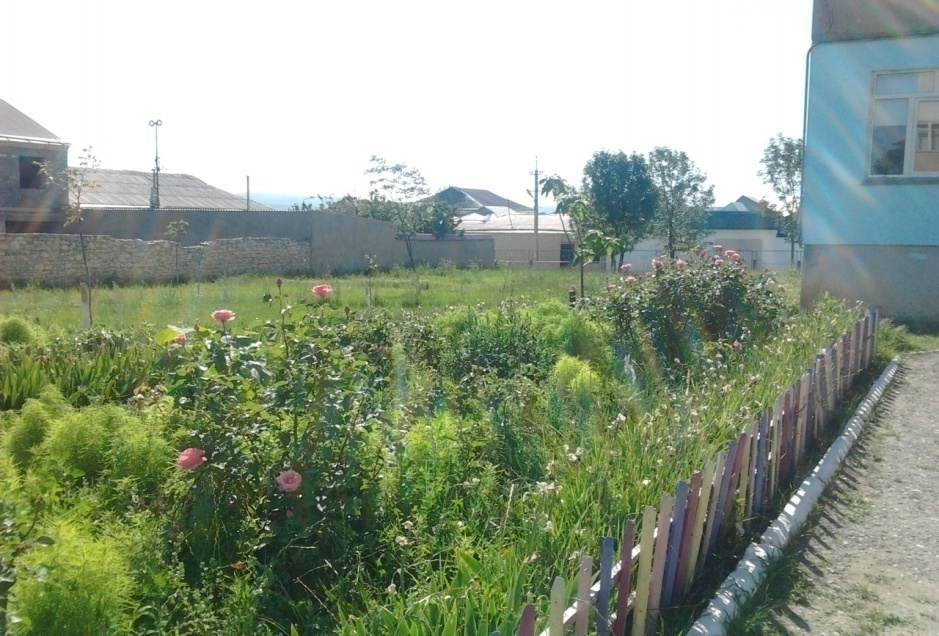 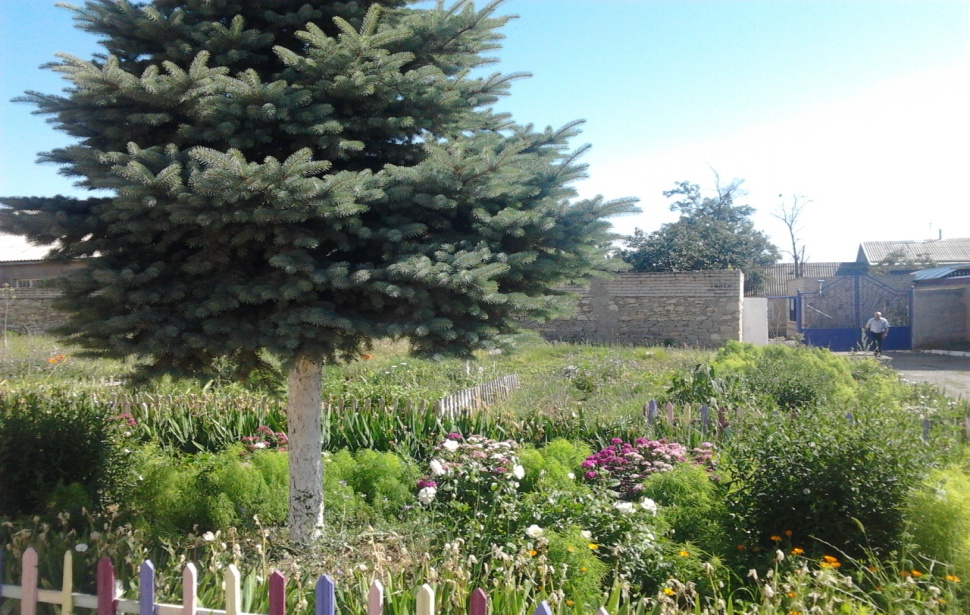 Во дворе школы имеются цветочные газоны. Чтобы газон не терял своей привлекательности, следим за его состоянием: регулярно поливаем, стрижем.При устройстве цветочного газона были подобраны растения, чтобы газон весь год являлся «садом непрерывного цветения». Весной - нарциссы, ирисы;  в середине лета - гвоздики турецкие, календулы, все лето и до поздней осени – розы, осенью – декабристы в сочетании с декоративными  растениями. Вокруг школы посажены такие деревья как: каштан, береза, туя восточная, плодоносные деревья и т.д. В течение года дети  ухаживали за деревьями. Также производилась очистка территории и спортивной площадки от мусора.Как театр начинается с вешалки, так и наша школьная территория с красивого забора, который имеет длину 290 метров. Придя на смену старому, добавил нотку новизны в облик школы.Забор покрашен вместе с центральными воротами школы, боковые ворота и  2 калитки, которые составляют общее ограждение школы.Спортивная площадка -  это важная часть школьной территории, где ученики проводят много времени. У нас их две, которые оборудованы конструкциями разнообразными по форме и назначению. Окрашенные яркими и стойкими эмалями, они привлекают взор, хорошо смотрятся на фоне школы.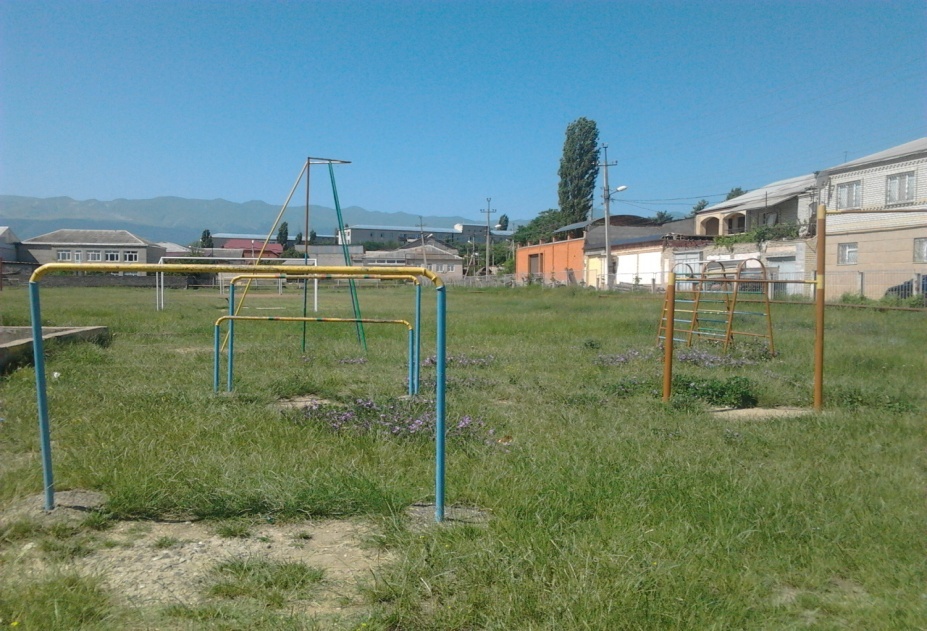 Наряду с положительными сторонами в благоустройстве школы имеются и отрицательные:- фасад здания  школы нуждается в обновлении;- двор - в обновлении покрытия. Вывод: изучая растительный мир цветочные и декоративные растения, постигая законы природы, дети не только обогащаются знаниями, но и легче и быстрее развивается чувство любви и уважения к окружающей природе. Цветоводство является формой разумного использования свободного времени для трудового воспитания детей.12. Финансово-экономическая деятельность учреждения.12.1.Годовой бюджет 2016 года  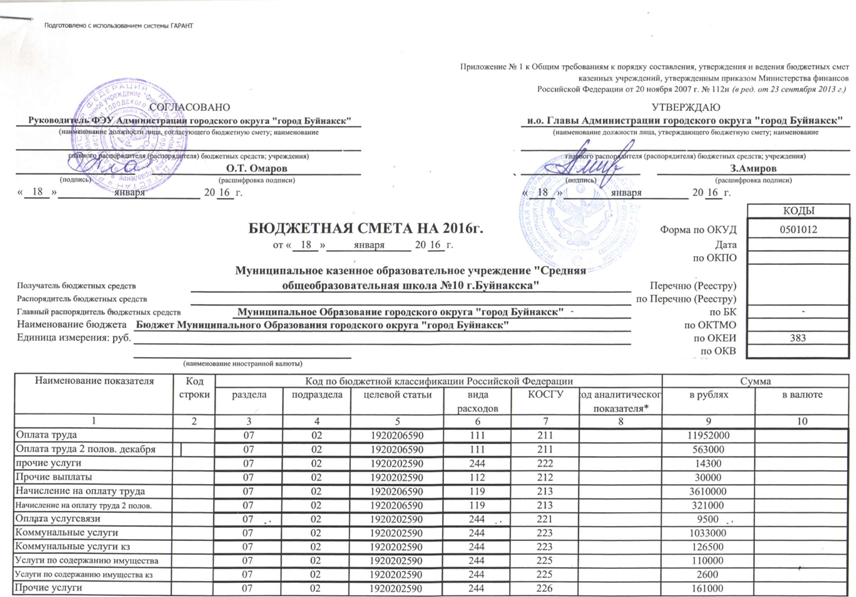 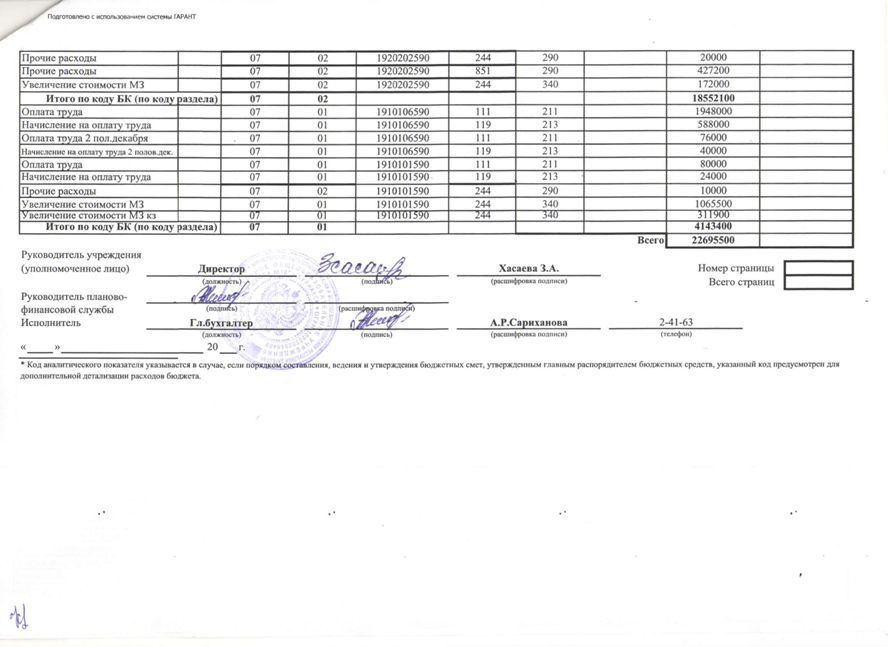 12.3.Среднемесячная заработная плата педагогических работников.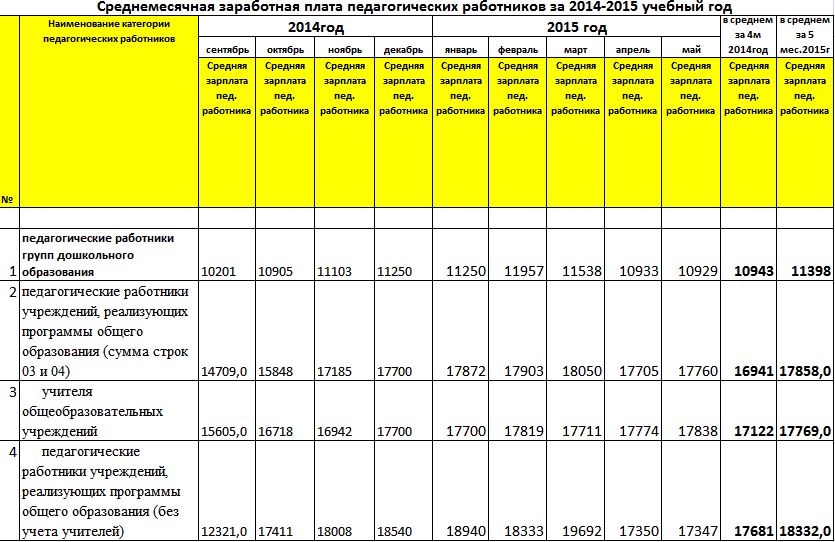 12.4.Ремонтные работы (какие виды работ были произведены в течение года).На ремонтные работы в 2015-2016 учебному году не были выделены средства в бюджете. Но коллективом работникам и родителей учащихся был произведен космический ремонт  классных помещений. Коллективом было вынесено решение направить  средства профсоюзных взносов, выделяемых школе, на проведения следующих видов работ: - замена кранов в школьной столовой 8 шт.;- замена унитазов в сан.узле;-  очистка чердачных помещений;- очистка территории школы от сухой травы;- промывка емкости для воды;- покраска панелей коридоров и лестничных пролетов здания школы;- замена 5-х ламп внешнего освещения.12.5. Оборудование, полученное или приобретенное за год.Оборудование полученное, приобретенное за 2015-2016 учебный год.             В 2015 году была оказана спонсорская помощь от  и.о. Главы администрации ГО «город Буйнакск»  Мамаева Ильяса Ахмедовича в виде оргтехники и спортинвентаря , в которых так нуждается школа. А именно, были получено:- Телевизор – 1 шт.- Проектор – 2 шт.- Экран переносной – 1 шт.- Ноутбук – 1 шт.- Клавиатура для ТВ  беспроводная – 1 шт.- Мячи футбольные и волейбольные – 4 шт.13.Задачи развития образовательной среды на следующий год.Цели и задачи школы на 2016/2017 учебный год:   «Внедрение системно-деятельностного подхода в обучение и воспитание школьников, формирование среды, способствующей духовному, нравственному, физическому развитию и социализации учащихся».Методическая тема: «Формирование образовательной среды школы, ориентированной на духовно-нравственное и конкурентоспособное развитие личности как необходимое условие получение качественного образования и адаптации в современном мире» 13.1. Задачи реализации программы развития ОУ в среднесрочной перспективе.Перспективы и планы развитияЗадачи реализации программы развития образовательного учреждения в среднесрочной перспективе.Выполнение Государственной программы  на среднесрочный период (2012-2016 гг.) развития образования города.Реализация образовательных программ, обеспечивающих достижение учащимися образовательных результатов, необходимых для жизни и работы в инновационной экономике.Реализация программа развития школы до 2018 года.Обновление содержания образования на основе ФГОС второго поколения  в среднем звене.Развитие кадрового потенциала педагогов.Реализация вариативных моделей дополнительного образования учащихся.Создание условий для сохранения и укрепления здоровья, формирования здорового образа жизни обучающихся и воспитанников, оказания помощи детям, нуждающимся в психолого-педагогической и медико-социальной помощи.Разработка, принятие и реализации Программы развития МКОУ СОШ№10 с 2011 до 2020 год.13.2. Новые проекты, программы развития ОУ в среднесрочной перспективе. Реализация проектов «Предшкольная подготовка детей как один из приоритетных направлений модернизации образования» и «Звезды на земле», разработка индивидуальных учебных планов в старшей школе по предпрофильному  обучению.13.3. Планируемые структурные преобразования в учреждений. Образовательное учреждение МКОУ СОШ №10 планирует принять участие в предстоящем году 2016-2017 учебном году в национальном проекте «Образование» по поддержке талантливой молодежи МОН РД в номинации:- учебно- исследовательская деятельность;- социально- значимая и общественная деятельность;-художественное творчество;- профессиональное мастерство;- любительский спорт.13.4. Программы, проекты, конкурсы, гранты, в которых планирует учреждение принять участие в предстоящим году.Проект- интеллектуальный клуб  «Звезды на земле» Грант главы РД;Исследовательская конференция «Шаг в будущее»;«Центр поддержки талантливой молодежи» Алтайский край, город Бийск.ООО «ИРШО» «Олимпус», «Альбус».Молодежный чемпионат по предметам  Красноярский край, город Пермь.НОУ ЦДОШ «Надежда» МОН РД.Всероссийская дистанционная олимпиада «Муравейник»Всероссийская дистанционная олимпиада «Планета математики»Всероссийская дистанционная олимпиада«Гений математики»Всероссийская дистанционная олимпиада«Грамматическая карусель»Международный дистанционный конкурс «Русский медвежонок»Дошкольное образованиеНачальное общее образованиеОсновное общее образованиеСредне общее образованиеВсего Общее кол-во классов31211124Общее кол-во обучающихся98313 (318)25725595 (600)В том числе:Занимающихся по базовым общеобразовательным программам313(318)25725595 (600)Занимающихся по специальным (коррекционным) образовательным программам (указать вид)----Занимающихся по программам углубленного изучения предметов (указать предмет)---Получивших образование по форме--- очное обучение313 (318)25725595 (600)- семейное обучение---- экстернат---- домашнее обучение1---Посещающих ГПД (кол-во групп\ уч-ся)25---Получивших дополнительные образовательные услуги----Платные услуги----Учебный годвсегоГруппы предшкольной подготовки Начальная школаОсновная школаСредняя школа2010-201121 кл.- 453 уч.8 кл.-182 уч. 11 кл.-240 уч.2кл.-45 уч.2011-201221 кл.- 469 уч.9 кл.-205 уч.10 кл.-230 уч.2 кл.-38 уч.2012-201322 кл.- 511 уч.10 кл.-233 уч.10 кл.-230 уч.2 кл.- 38 уч.2013-201422 кл.-524 уч3 гр.- 75 дет 3 группы- 75 дет10 кл. – 242 уч.10 кл. – 230 уч2 кл – 38 уч.2014-201523 кл-550 уч.3 гр.- 75 дет3 группы- 75 дет11 кл.- 285 уч.10 кл.-228 уч.2 кл.-37 уч.2015-201624кл – 600уч3 гр -98 дет3 группы – 98 дет12 кл – 318 уч11 кл – 257 учкл – 25 учКлассы2012-20132013-20142014-20152015-2016 1 а252830241 б243032281 в25-22251 г212 а252329302 б262532312 в1725-243 а232523313 б222525333 в-19214 а262530224 б202322274 в--19221-42332482853185а242625295б221826235 в176а252524256б242020267а242523257б182422198а222324258б251923239а272422229б192519235-923023022825710а191323-11а1916142510-11382937255-11268259265282                     1-11-е     -    24473501507600Учебный годВсегоНачальная школаОсновная школаСредняя школа2010-20112181122011-20122191022012-201322101022013-201422101022014-201523111022015-20162412111ГодНачальная школаОсновная школаСредняя школаИтого 2010-201122,721,722,522,32011-201222,7231921,62012-201323,3231921,82013-201424231922,72014-201525,9231922,82015-201626,523,32525Профильное обучение2012-2013 уч. год2013-2014 уч. год.2014-2015 уч. год.2015-2016 уч.годПрофильное обучение----Предпрофильное обучениеЭлективные курсы по ОБЖ, психологии, экологии, экономике и право.Элективные курсы по ОБЖ, психологии, экологии, валеологии, экономика и право.Элективные курсы: ОБЖ,психология,валеология, экологии,история,обществознание,Элективные курсы: ОБЖ,валеология, экологии,история,обществознаниеУчебный годУчебный годУчебный годУчебный годУчебный годУчебный год2010-20112011-20122012-20132013-20142014-20152015-2016Количество обучающихся443222КлассКол-во уч-ся начало 2015-2016 уч.годаПрибылоВыбылоКол-во уч-ся конец2015-20161-е991982-е8151853-е6411644-е693171Итого1-4313943185-е5223696-е431517-е47-2448-е47--489-е411145Итого5-92304625710-е212--11-е16225Итого10-11-е372225Итого5-11-е26768282Итого1-11-е5491514600Ф.И.О.ДолжностьПед.стажКатегорияКурсыАттестацияХасаева З.А.Директор,учитель математики26Высшаяпервая2013,201420142014Магомедова У.И.Зам. дир.по дошкольному образованию25первая20152006Абдулаева М.А.Зам. дир.по УВР23первая20142014Абдусаламова З.А.Педагог-организатор 23первая20142014Акаимова А.А.педагог-психолог16первая20142015№Наименования показателяТекущий учебный годколичество в %1Численность работников всего83в т.ч. педагогические работники53 (63%)2Образовательный ценз педагогических работников:-Лица с высшим профессиональным образованием34 (64%)Лица со средним профессиональным образованием18  (33%)Молодые специалисты9 (16%)До 25 лет25-35 лет35 лет и старшепенсионеры108287Число лиц имеющих, награды и звания, всегоКоличество%Заслуженный учитель  РФ--Заслуженный учитель РД12%Отличник образования РД715 %Почетный работник РФ510%Кандидаты наук--В 2012-2013 учебном году%В 2013-2014 учебном году%В 2014-2015уч.году%В 2015-2016 уч.году%Общая укомплектованностьштатов педагогическими  работниками44100 %51100%5310053100Педагогические работники, прошедшие курсы повышения квалификации1329,5 %1529%10181127,5Педагогические работники, аттестованные на квалификационные категории (всего)13из них29 %9Из них18%8Из них151732Высшая категория17,6%--36815Первая категория323%667%59917 Соответствие занимаемой должности969 %333%48,81630Учебный годАттестованные учителяИз них на высшую категориюИз них на первую категориюСоответствие2011- 2012  учебный год22--2012-2013 учебный год131392013-2014 учебный год9-632014-2015учебный год83542015-2016учебный год1789162012-2013уч. год.%2013-2014 уч.год%2014-2015%2015-2016%Высшая  категория818,1%1019,6 %713%815Первая категория1227,2%2447 %1630%917Соответствие920%1733%1935%1630Без категории1120%23всего педагогов.до 5 летот 5 до 10от 10 до 15от 15 до 20от 20 до 25от 25 до 30свыше 3053164316626Задачи методической работы школы на 2015-2016 учебный год1. Обеспечить научно-методическое сопровождение образовательных стандартов.2.Способствовать созданию необходимых условий для разработки и введения  в У В П педагогических инноваций, способствовать росту педагогического мастерства учителей, раскрытию их творческого потенциала в условиях инновационной деятельности, совершенствовать педагогическое мастерство учителей по овладению новыми образовательными технологиями.3.Совершенствовать приемы повышения педагогического мастерства через овладение новыми образовательными технологиями, в том числе здоровьесберегающими.4.Активизировать работу М/О по повышению профессионального мастерства педагогов, обратить внимание на следующие умения: технология подготовки нетрадиционных форм урока, самоанализ, самоконтроль своей деятельности, активное использование передовых педагогических технологий их элементов в целях развития познавательного интереса учащихся.5.Совершенствовать систему мониторинга и диагностики успешности образовательного процесса, уровня профессиональной компетентности и методической подготовки педагогов.6.Работа с педагогическими кадрами.        Школьные   Методические объединенияРуководители Ф.И.О. МО учителей русского языка и литературы, родного языка и литературыГаджимахадова А.Г.МО учителей Естественно-математического циклаБучаева У.И.МО учителей иностранного языкаМагомедова П.Г.МО учителей начальных классовРамазанова Ш.М.МО классных руководителейАкаева А.С.№п/пФ.И.О. учителейДолжность Сроки прохождения1.Магомедова У.И.Зам. Директор по УВРС 16.11.15. по 30.11.15г.2.Магомедова М.Д.Уч.нач. классовСо 2.11.по 14.11.15г.3.Абдусаламова Ю.Д.Уч.нач. классовСо 2.11.по 14.11.15г.4.Магомедова А.Х.Воспитатель ГПД С 14.10. по 30.10.15г.5Махмудов Мирза АдамовичУчитель анг-языка(11.04-30.04.2016)6Магомедов Магомед ОсмановичУчитель физкультуры(04.04.-24.04.2016)7Бабатова Джаврият ДанияловнаУчитель родного языка(12.09-30.09.2015)8Сайпулаева Муслимат ШамиловнаУчитель русского языка и литературы(12.10.-31.10.2015)9Абдусаламова Зульфия АбсаматовнаУчитель анг-яз(26.10.-31.10.2015)10Балаева Аида АльбертовнаУчитель биологии и ИЗО(16.11.-05.12.2015)11Мустафаев Ахмед СаидовичУчитель ОБЖ(02.11-21.11.2015)№п/пФ.И.О.учителяДолжностьКатегория Сроки1.Акаимова А.А.Высшая категория 12.10.2015г2.Алиева Н.С.- уч. начальных классовПервая категория16.06.2015Молодой специалистСпециализацияНаставникДжамаева Балсият ГаджиевнаУч.математикиАпаева А.Х.Халимбекова А.Р.Уч.рус.языка и литер.Омарова М.С.Магомедова А.У. Уч.нач. классовМагомедалиева М.И.№Тема педагогического советаСроки проведенияОтветственный1Пед. совет. №1Публичный доклад директора, приоритетные направления работы педагогического коллектива на 2015-2016 уч.год.Август 2015г. Директор школы-Хасаева З.А.2Пед. совет  №2«Педагогическое проектирование: реальность и перспектива»Ноябрь 2014г.Зам. директора УВР начальной школе-Магомедова У.И.3Пед. совет №3«Повышение качества преподавания в старшей школе через совершенствование педагогического мастерства учителей в период введения ФГОС»Январь 2016г.Зам. директора по УВРАбдулаева М.А.4Пед. совет №4«Роль классного родительского собрания во взаимодействии семьи и школы»Март 2016г.Педагог-организаторАбдусаламова З.А.5Пед. совет №51.О допуске учащихся 9-х,11-х классов к итоговой аттестациимай 2016г.Директор школы -Хасаева З.А.6Пед. совет №6О переводе учащихся 1-8-х, 10-х классов в следующий класс Май 2016Администрация 7Пед. совет №71.О выпуске учащихся 9-х классовИюнь 2016Администрация8Пед. совет №81.О выпуске учащихся 11-х классовАдминистрация№п/пТематика СрокиОтветственные1Неделя физкультуры и ОБЖ26.10 по 31.10.2015Умаров Ю.У.2Неделя предметов русского языка и литературы12.10.-22.10.2015Гаджимахадова А.Г.3Неделя предметов родного языка и литературы23.11.-03.12.2016Бабатова Д.Д.3Неделя иностранного языка «Мир вокруг нас»01.02.-11.02.2016Магомедова П.Г.4Неделя ЕМЦ04.04-14.04.2016Бучаева У.И.5Неделя предметов эстетического цикла21.09-28.09.2015Магомедова З.И.6 Неделя «Обучения грамоте»12.10-17.10.2015Рамазанова Ш.М.7 Неделя «Внеурочная деятельность в начальной школе»14-12.19.12.2015Рамазанова Ш.М.8«Неделя начальных классов»8.02-13.02.2016Рамазанова Ш.М.Кол-во учителей11Высшее образование7Соответствие 41 категория1Высшая2№Направления деятельностиФорма раскрытияВремяОтветственные1.Работа с одаренными детьми Школьный тур предметных олимпиадСправкаОктябрь- ноябрьЧлены ШМО2.Предметная ДекадаАнализ  Февраль Члены ШМО, Гаджимахадова А.Г.3.ЕГЭ и ГИА-классы. Трудные вопросы КИМов.Консультации по предметам гуманитарного цикла для учащихся 9, 11 классов.В течение года согласно графикуУчителя-предметники выпускных классов4.Индивидуальные занятия Консультации по трудным вопросам гуманитарных дисциплин для учащихся 5-8, 10-х классов.В течение года согласно графикуУчителя-предметникиРеализуемые технологииПредмет% учителей,исполь-зующих технологию(расчет от кол-ва членов М/О)Результативностьиспользования1.Проблемное обучениеВсе предметы базового компонента72%Сформированность умений творческого усвоения знаний (учитель организовывает «открытие»знаний). 2.РазноуровневоеобучениеВсе предметы базового компонента65%Разработка уровневых заданий. Возможность осознанного определения сферы своих интересов и возможностей. Повышение мотивации обучения учащихся школыТехнология проектной деятельности.История, обществознание, биология, трудовое обучение, литература 72%Сформированность умений:*познавательной;*рефлексивной деятельности(участие и победы в конкурсах ученических проектов: «Бобовые культуры»,»Мусор»)*позитивная динамика победителей в исследовательских проектах,научно-практических конференцияхТехнология «Дебаты»История , обществознание, литература45%Выступления на конференциях учащихся. Сформированность таких качеств, как толерантность, эмпатия; повышение активности школьников в жизни школьного и местного социумаИКТВсе предметы базового компонента99%Конструирование урока с использованием Информационно-коммуникативных средств. Развитие навыка в интернете№Тема педагогического советаСроки проведенияОтветственный1Пед. совет. №1Публичный доклад директора, приоритетные направления работы педагогического коллектива на 2015-2016 уч.год.Август 2015Директор школы-Хасаева З.А.2Пед. совет  №2Педагогическое проектирование: реальность и перспективаНоябрь 2015Зам. директора по начальной школе-Магомедова У.И.3Пед. совет №3"Повышение качества преподавания в старшей школе через совершенствование педагогического мастерства учителей в период введения ФГОС»Январь 2016Зам. директора по УВРАбдулаева М.А.4Пед. совет №4«Роль классного родительского собрания во взаимодействии семьи и школы»Март 2016Педагог-организаторАбдусаламова З.А.5Пед. совет №51.О допуске учащихся 9-х,11-х классов к итоговой аттестации20.05.2016г.Директор школы -Хасаева З.А.6Пед. совет №6О переводе учащихся 1-8-х, 10-х классов в следующий класс 24.05.2016Администрация 7Пед. совет №71.О выпуске учащихся 9-х классовИюнь Администрация8Пед. совет №81.О выпуске учащихся 11-х классовАдминистрацияМуниципальный этапПризовое местоРамазанова Ш.М.«Самый классный классный»2-еЮсупова Р.Ю.«Учитель года 2016»4-е№ п/п Параметры 2012-20132013-20142014-20152015-20161Не владеют ПК 11 (24%)6 (11,7%)5 (10%)5 (9%)2Владеют ПК на элементарном пользовательском уровне 16 (35%)17 (33%)19 (36%)13 (24%)3Владеют ПК на достаточном пользовательском уровне  11  (24%)17 (33%)18 (34%)20  (37%)4Профессионально владеют ПК7 (15,5%)11 (22%)11 (21%)15 (28%)класс2013-2014 учебный год2013-2014 учебный год2014-2015 уч.год2014-2015 уч.год2015-2016 уч.год2015-2016 уч.годУспеваемость в %Качество в %Успеваемость в %Качество в %Успеваемость в %Качество в %1-4 классы99,44710058100615-9 классы1004099,540,310043,910-11 классы100411004610052класс2010-2011 уч.год.2011-2012 уч.год.2012-2013 уч.год.2013-2014 уч.год2014-2015 уч.год2015-2016 уч.год4 а58584860524б49595259644в45503а6255565250533б5344455062623в45582а5968683762552б5858706563632в586252Итого5559515756класс2010-2011 уч.год.2011-2012 уч.год.2012-2013 уч.год.2013-2014 уч.год2014-2015 уч.год2015-2016 уч.год4 а51534861504б47605068654в53523а5957685250523б5347635061623в45582а6370724062582б5560785865652в726252Итого5556515957Класс2010-2011 уч.год.2011-2012 уч.год.2012-2013 уч.год.2013-2014уч.год2014-2015 уч.год2015-2016 уч.год1161%Исрапилова Х.М.(22уч.)33%Шангереева К.А.(15уч.)53%Апаева А.Х.(19уч.)Муталимова И.Г. (16) 50%Акаимова А.А.(14) 50%Абдулаева М.А.1039% Казимагомедова Н.А.(18уч.)35%Апаева А.Х.(23уч.)36,8%Муталимова И.Г.(19уч.)Бучаева У.И. (13) 30,7%Абдулаева М.А. (25) 43,4%-9в15,3%Гасанова У.Б.(13уч.)----9б40%Апаева А.Х.(23уч.)25%Исмаилова Б.Р.(20уч.)23,5%Балаева А.А.(19уч.)Абдулаева М.А. (25) 44%Умаров Ю.У.(19) 32%Мирзоева У.Б(23)35%.9а26%Абдулкадырова П.С.(19уч.)29,2%Муталимова И.Г.(24уч.)25,9%Ибрагимова Ф.К.(27уч.)Махмудов М.А. (24)25%Абдусаламова З.А. (22) 55%Сайпулаева М.Ш.(22)36%8в----8б27,3%Исмаилова Б.Р.(20уч.)27%Балаева А.А.(20уч.)44% Абдулаева М.А.(25уч.)Умаров Ю.У.(19) 26,3%Мирзоева У.Б.(23)30%Гаджимахадова А.Г.(22)26%8а34,8%Муталимова И.Г.(25уч.)30%Ибрагимова Ф.К.(26уч.)36,3 %Солтанова М.Ж.(22уч.)Абдусаламова З.А. (23) 60,8%Сайпулаева М.Ш.(24)29%Магомедова П.Г.(25)36%7б26%Тебеева С.М.(26уч.)54%Абдулаева М.А.(24уч.)27,7%Умаров Ю.У.(18уч)Мирзоева У.Б. (24) 29%Гаджимахадова А.Г.(22)45%Халимбекова А.Р.(19)43%7а33%Бучаева У.И.(28уч.)35 %Шагидова С.Г(20уч.)54%Абдусаламова З.А.(24уч.)Ванатиева П.Р. (26) 30,7%Магомедова П.Г.(23)43,4%Апаева А.Х.(25)48%6б41,7%Абдулаева М.А.(25уч.)31%Умаров Ю.У.(19уч)42%Мирзоева У.Б.(24уч.)Гаджимахадова А.Г. (20) 35%Халимбекова А.Р.(20)45%Зубаирова М.Б.(26)38%6а31%Мусаева З.А.(19уч.)60%Абдусаламова З.А.(25уч.)32%Ванатиева П.Р.(25уч.)Магомедова П.Г. (25) 40%Апаева А.Х.(24)54%Бучаева У.И.(25)40%5 в Махмудов М.А.(17)58,8%5 б20%Умаров Ю.У.(20уч)33%Мирзоева У.Б.(27уч.)54%Гаджимахадова А.Г.(22уч.)Халимбеоква А.Р. (18) 61%Зубаирова М.Б.(26)35%Акаева А.С.(23)65%5 а58%Абдусаламова З.А.(25уч.)32%Ванатиева П.Р.(25уч.)45,4%Мусаева А.К.(24уч.)Апаева А.Х.(26)50%Бучаева У.Б.(25)45%Бабатова Д.Д.(29)55%4 а30%Акаева А.С. (22уч.)51%Муталимова М.Р.(23уч.)50 %Рамазанова Ш.М.(26уч.)Юсупова Р.Ю. (25) 48%Магомедалиева М.И. (30)56%Алиханова Х.Д. (23)59%4б31%Казакова А.Э.(24уч.)65%Магомедова Н.Н.(20уч.)50%Магомедова М.Д.(20уч.)Умарова П.З.(23) 52%Акаева А.С. (22058%Алиева Н.С. (25)62%4 в %Магомедова Н.Н. (19)50%Мустафаева Н.Н.(22)57%3а59%Муталимова М.Р.(23уч.)57% Рамазанова Ш.М.(25уч.)56% Юсупова Р.Ю.(23уч.)Магомедалиева М.И. (25) 52Алиханова Х.Д. (23)55%Магомедова М.Д.(29)50%3б53% Магомедова Н.Н.(20уч.)47%Магомедова М.Д.(19уч.)56%Умарова П.З.(22уч.)Акаевва А.С. (23) 50%Алиева Н.С. (25)62%Рамазанова Ш.М. (32)61%3вГаджимагомедова Л.О. (20) 45%Амирова М.Д. (21)59%2а63 %Рамазанова Ш.М(25уч.).70%Юсупова Р.Ю.(23уч.)67%Магомедалиева М.И.(25уч.)Гаджиева А.И.(24) 37%Магомедова М.Д.(29)55%Алиханова Х.Д(22).69%2б55%Магомедова З.И.(18уч.)60%Умарова П.З.(26уч.)68%Акаева А.С.(26уч.)Алиева Н.С. (24) 65%%Рамазанова Ш.М. (32)60%Умарова П.З.(31)70%2в57%Гаджимагомедова Л.О.(17уч.)Амирова М.Д.(23) 62%-Магомедова А.У.924050%класс2010-2011 уч.год.2011-2012 уч.год.2012-2013 уч.год.2013-2014 уч.год2014-2015 уч.год2015-2016 уч.год4 а58575565584б51685269614в52543а6255705658583б5753636360623в45582а6072734062652б5860655865702в576253Итого5865536161класс2010-2011 уч.год.2011-2012 уч.год.2012-2013 уч.год.2013-2014 уч.год2014-2015 уч.год2015-2016 уч.год4 а51565250524б49514851584в48533а5753555142453б4850515358543в45602а6065624049622б5860605855682в536250Итого5455515155Параллели классовОтличникиОтличникиОбучающиеся на "4" и "5"Обучающиеся на "4" и "5"Имеющие "3"Имеющие "3"НеуспевающиеНеуспевающиеУч-ся% от общего кол-ваУч-ся% от общего кол-ваУч-ся% от общего кол-ваУч-ся% от общего кол-ва1-4классы2011-2012191456416144-01-4классы2012-2013251570446440-01-4классы2013-201428148042794210,41-4классы2014-2015351778388843-01-4классы2015-2016421998409040-05-9-е классы2011-20122075925151565-9-е классы2012-201335155222156--5-9-е классы2013-20143113612613865-9-е классы2014-2015281262271386145-9-е классы2015-20163714762914456--10-11-е классы2011-2012716125910-11-е классы2012-20137181026---10-11-е классы2013-2014310931175810-11-е классы2014-2015821924205410-11-е классы2015-2016528322548По школе в целом2011-20122716521766По школе в целом2012-201342156223156--По школе в целом2013-201434702715559По школе в целом2014-2015361473281586013По школе в целом2015-20164214.88429.712644--Параллели классовЗа 2013-2014 учебный годЗа 2013-2014 учебный годЗа 2014-2015 учебный годЗа 2014-2015 учебный годЗа 2015-2016 учебный годЗа 2015-2016 учебный годКол-во обуч-ся, имеющих одну"3"Кол-во обуч-ся, имеющих одну"3"Кол-во обуч-ся, имеющих одну"3"Кол-во обуч-ся, имеющих одну"3"В % от общего кол-ва обуч-ся в параллели2-е3223333-е2111344-е1111225-е---22,86-е444823,97-е555936,88-е7771724,19-е2224--10-й-----11-й---14---Учебный годОтличники(%)На «4»и»5«(%)С одной «3» (%)На «3»(%)Неуспе-щиеУсп-щиеКач-во2011-201246(24%)124(24%)10176(65%)626234,32012-201342(15%)62(23%)5164(61%)-26838,82013-201434(13%)70(27%)4155(59%)-25940,12014-201536(13,5%)73(27,5%)2156 (58%)326241,12015-201642(5%)84(29%)3156 (55%)-28245Учебный годОтличники(%)На «4»и»5«(%)С одной «3» (%)На «3»(%)Неуспе-щиеУсп-щиеКач-во2011-201219 (14%)56(41%)4 (2%)61 (44%)-100552012-201325 (15%)70 (44%)6 (3%)64 (40%)-100572013-201428 (14%)80 (42%)6 (3%)79 (42%)1 (0,4)96,4552014-201535 (17%)78 (38%)4 (2%)88 (43%)-100552015-201612 (19%)88 (40%)8 (3%)90(40%)-10059Класс2012-2013 уч.год2012-2013 уч.год2013-2014 уч.год2013-2014 уч.год2014-2015 уч.год2014-2015 уч.год2015-2016 уч.год2015-2016 уч.годУсп.в %Кач. в %Усп.в %Кач. в %Усп.в %Кач. в %Усп.в %Кач. в %1-4 классы99,56099,44710058100585-9 классы10038,4100409940,310043,910-11 классы10044,9100411004610052класскл.рукпо спискуписалиоценкиоценкиоценкиоценкиуспкачкласскл.рукпо спискуписали5432успкач4аАлиханова Х.Д.21217104-100704бАлиева Н.С.282812133-100894вМустафаева Н.Н.22227123-10086итого717124387-10088класскл.рукпо спискуписалиоценкиоценкиоценкиоценкиуспкачкласскл.рукпо спискуписали5432успкач4аАлиханова Х.Д.2121579-100554бАлиева Н.С.282810810-100644вМустафаева Н.Н.22226610-10054итого7171212129-10057класскл.рукпо спискуписалиоценкиоценкиоценкиоценкиуспкачкласскл.рукпо спискуписали5432успкач4аАлиханова Х.Д.2121597-100664бАлиева Н.С.28289127-100754вМустафаева Н.Н.22224108-10065итого717127319210067класскл.рукпо спискуписалиоценкиоценкиоценкиоценкиуспкачкласскл.рукпо спискуписали5432успкач4аАлиханова Х.Д.2121588-100634бАлиева Н.С.28289118-100714вМустафаева Н.Н.2222499-10061итого717127319210065классФИО% кач-ваза 1 ч.% кач-ваза 2 ч.% кач-ваза 3 ч.% кач-ваза 4 ч.классФИО% кач-ваза 1 ч.% кач-ваза 2 ч.% кач-ваза 3 ч.% кач-ваза 4 ч.2 «а»Алиханова Х.Д.565961652 «б»Умарова П.З.555965692 «в»Магомедова А.У.485257593 «а»Магомедова М.Д.444952563 «б»Рамазанова Ш.М.49525662Итого47505454Общ.итог50535759класскл.рукпо спискуписалиоценкиоценкиоценкиоценкиуспкачср. б.класскл.рукпо спискуписали5432успкачср. б.1аМАгомедалиева М.И.24247125100793,81бАкаева А.С.282810144100854,11вАбсаламова Ю.Д.2525898100683,71 гЮсупова Р.Ю.2121388290523,6итого9898284325298713,8Предмет Ф.И.О. учителяКлассы IVч. дикт.IVч. дикт.Оценки за четв.Оценки за четв.Годовые Годовые Русский язык% усп.% кач.% усп.% кач.% усп.% кач.Русский языкАбдулаева М.А.11(25)100761007610076Русский языкОмарова М.С.9 «б»(23)856610043,410043,4Русский язык7 «а» (25)88561005610056Русский языкГаджимахадова А.Г.6 «б»(26)80461004010040Русский язык5 «а» (29)76571006510065Русский язык8 «б»(23)63311005210052Русский языкСайпулаева М.Ш.6 «а»(25)94441004410044Русский язык9 «а»(22)90501004510045Русский языкХалимбекова А.Р.5 «Б»(23)73391005610065Русский язык5 «В»(17)71351005810058Русский язык7 «Б»(19)87,5431006310063Русский язык8 «А»(24)100751007510075Предмет Ф.И.О. учителяКлассы 4-я четв.4-я четв.Оценки за четв.Оценки за четв.ГодовыеГодовыеМатематика% усп.% кач.% усп.% кач.% усп.% кач.Математика7 «а» (25)92601006010060МатематикаАпаева А.Х9 «а»  (22)91541005410054Математика9 «б»(23)83561005610056Математика8 «а»(24)96481004810048МатематикаБучаева У.И.5 «а»(29)96601005810058Математика6 «а»(25)92501005010050МатематикаБатырбекова З.И.11 (25)96601006010060МатематикаАкаева А.С.5 «б»(23)96681006810068МатематикаДжамаева Б.Г.5 «в»(17)88521004810048Математика6 «б»(26)88351004310043Математика7 «б»(19)95471004510045Математика8 «б»(23)91471004510045Не набрали минимальный баллНе набрали минимальный баллНе набрали минимальный баллДо 40 балловДо 40 балловДо 40 балловОт 40 до 50 балловОт 40 до 50 балловОт 40 до 50 балловОт 50 до 60 балловОт 50 до 60 балловОт 50 до 60 балловОт 60 до 70 балловОт 60 до 70 балловОт 60 до 70 балловОт 70 до 80 балловОт 70 до 80 балловОт 70 до 80 балловОт 80 до 90 баллов От 80 до 90 баллов От 80 до 90 баллов От 90 до 100От 90 до 100Предмет201416Уч-ся201514 уч-ся201625 уч-ся20142015201620142015201620142015201620142015201620142015201620142015201620152016Русский язык114-155543526326131Математика Баз.11-1322311Матем. Проф.371111Биология193111111111Обществознание22826431311История22112131Физика1112Химия3111ИВТ211География41Литература 11111Английский язык11ПредметКоличество участников ОГЭРезультатыРезультатыРезультатыРезультатыУспеваемостьКачествоСредний баллПредметКоличество участников ОГЭ5432УспеваемостьКачествоСредний баллРусский язык 4592016-100643,8Математика 455345198873,99-е классыУспеваемость Качество 2012-201310038,42013-2014100402014-2015100442015-201610036№Ф.И.О. учителяпредмет2013-20142014-20152015-2016Омарова М.С.Русский язык2Халимбекова А.Р.Русский язык1Сайпулаева М.Ш.Русский язык11Гаджимахадова А.Г.Русский язык11Абдулаева М.А.Литература11Гаджимахадова А.Г.Литература12Апаева А.Х.Математика1Муталимова И.Г.Матем2Магомедова П.Г.Английский язык1Исрапилова Х.М.Нем. Яз.1Мустафаев А.С.ОБЖ322Мустафаев А.СГеография512Апаева А.Х.Физика 534Гусейнов Г.А.ТехнологияАбдусаламова З.А.Англ.яз.1Абдусаламова З.А.ГеографияМирзоева У.Б.История Магомедов М.О.Физкультура121Умаров Ю.У.Физкультура11Абдусаидова А.О.Кум.яз./литер.1/11/12/1Балаева А.А.Биология\экология1\12/2Далгатова Н.М.БиологияЭкология 12Ибрагимова Ф.К.Шамхалова У.М.ИВТМатем21Ванатиева П.Р.Обществоз.История1Махмудов М.А.Технология11Магомедова З.И.Технология11Исмаилова Б.Р.История История Даг.Обществ.2211Гамзатова Б.И.Авар.яз.11Исрапилова Х.М.Авар.яз./литер2/1Зубаирова М.Б.Ав.литер.1Бучаева У,И.Химия31-Шихаева А.Г.Химия Итоги 363421№ п\пФ.И.О. участника Класс Предмет Место учительАлиева Рашия 3 «б»русский язык1Рамазано а Ш.М.Омарова Диана3 «б»окружающий мир1Рамазанова Ш.М.Мурзаев Умар4 «а»математика3Алиханова  Х.Д..№п/пПредмет Ф.И.О.уч-сяКласс 1-е место2-е место3-е место Ф.И.О.учителя 1Русский язык++Нуралиева Джамилят8б+Гаджимахадова А.Г.Бегова Сайгибат9а+Сайпулаева М.Ш.2Русская литература-3Математика-4ОБЖ++Алиев Арслан9а+Мустафаев А.С.Ханмурзаев Рашид11+Мустафаев А.С.5География++Алиев Арслан9а+Мустафаев А.С.Ханмурзаев Рашид11+Мустафаев А.С.6Физика ++++Гитинмагомедова Ф.М.7а+Апаева А.Х.Бучаева Зайгинат8а+Апаева А.Х.Алиев Арслан 9а+Апаева А.Х.Алибулатова Маржанат11+Апаева А.Х.7Технология++Тайгибова Аминат7а+Магомедова З.И.Шайманов Имамутдин11+Махмудов М.А.8Английский язык -9История +Дадабекова Гулькиз7а+Исмаилова Б.Р.10Физкультура(мальчики )+Пашаев Рафаэль8б+Магомедов М.О.11Физкультура(девочки)12Обществознание -13Экология ++Алиев Арслан9а+Далгатова Н.М.Гаджилаева Таслият7а+Далгатова Н.М.14Химия-15ИВТ+Нуралиева Джамилят8б+Шамхалова У.М.16Право -17Экономика -Итого:-116Предметы национально-регионального компонента  Предметы национально-регионального компонента  Предметы национально-регионального компонента  Предметы национально-регионального компонента  Предметы национально-регионального компонента  Предметы национально-регионального компонента  Предметы национально-регионального компонента  1История Даг.------2Родной язык(аврский яз.)Гамзатова Аминат9а+Гамзатова Б.И.3Родной язык(кум.)Салахова Айшат11+Абдусаидова А.О.4Родная литература (кум.яз.)Исаева АсиятДадабекова Гюлькиз8б7б++Абдусаидова А.О.5Родная литература(аврский яз.)------422№Наименование конкурса Ф.И. участникаКласс  номинацияМесто Муниц/респуб.Ф.И. Учителя - наставника Научно- исследовательский конкурс «Первоцвет»,Хизриева Джамиля4б«Компьютер и Мы»2Рамазанова Ш.М. Научно- исследовательский конкурс «Первоцвет»,Магомедова Ашура4б«Мир вокруг нас»3Алиева Н.С Научно- исследовательский конкурс «Первоцвет»,Бекмурзаева Зульфия4бматематика царица наук3Акаева А.С.Научно- исследовательский конкурс  «Я исследователь»Омарова Амина1б«Куклы обереги»1Акаева А.С.Научно- исследовательский конкурс  «Я исследователь»Мусаева Сабина 2 «Растения лекари»3Умарова П.З.Научно- исследовательский конкурс  «Я исследователь»Джахбаров Иманшапи1 бТакие разные автомобили1Юсупова Р.Ю.Конкурс к 150-летию городаХизриева Джамиля4бДостопримечательности города2Рамазанова Ш. М.Конкурс к 150-летию городаМурзаев Умар4аЛюбимое место в городе2Алиханова Х.Д.Конкурс к 150-летию городаГадисов Гадис1 гДети против террора2Юсупова Р.Ю.№ФИОКлассПредметУчительМестоОписание1Бекмурзаева Зульфия5 бАнглийский языкМагомедова П.Г.23Диплом участника2Мустафаев Магомед 6 аАнглийский языкМахмудов М.А.7Диплом лауреата3Абдуллаева Муъминат7 бАнглийский языкАбдусаламова З.А.31Диплом участника4Акилова Мукминат7 бАнглийский языкАбдусаламова З.А.31Диплом участника5Абдуллаев Салим8 бАнглийский языкАбдусаламова З.А.39Диплом участника6Нуралиева Джамиля8 бАнглийский языкАбдусаламова З.А.45Диплом участника7Гаджиев Магомед7 бГеографияМустафаев А.С.23Диплом участника8Абдуллаева Гульжанат5 аИсторияМирзоева У.Б.17Диплом участника9Мамаев Рамазан5 вИсторияМирзоева У.Б.19Диплом участника10Абдуллаева Айшат5 вИсторияМирзоева У.Б.21Диплом участника11Султанбекова Ума5 вИсторияМирзоева У.Б.21Диплом участника12Алиева Патимат5 вИсторияМирзоева У.Б.21Диплом участника13Касумов Магомед5 бИсторияМирзоева У.Б.23Диплом участника14Хасбулатова Хадижат9 бИсторияМирзоева У.Б.11Диплом участника15Гаджиева Калимат9 бИсторияМирзоева У.Б.11Диплом участника16Бучаев Мурад5 бЛитератураХалимбекова А.Р.7Диплом лауреата17Гадисова Марьям5 бЛитератураХалимбекова А.Р.7Диплом лауреата18Магомедов Алимагомед5 вЛитератураХалимбекова А.Р.13Диплом участника19Алиева Патимат5 вЛитератураХалимбекова А.Р.17Диплом участника20Абдуллаева Марьям5 аЛитератураГаджимахадова А.Г.25Диплом участника21Алиева Наида5 аЛитератураГаджимахадова А.Г.25Диплом участника22Халилова Патимат7 аЛитератураОмарова М.С.5Диплом лауреата, книга23Тагибова Аминат7 аЛитератураОмарова М.С.11Диплом участника24Лагвилава Неля7 бЛитератураХалимбекова А.Р.45Диплом участника25Дадабекова ГюлькизЛитератураХалимбекова А.Р.27Диплом участника26Дациев Джалал8 бЛитератураГаджимахадова А.Г.11Диплом участника27Пашаев Рафик8 бЛитератураГаджимахадова А.Г.33Диплом участника28Магомедова Лаюса 9 бЛитератураОмарова М.С.5Диплом лауреата,книга29Хизриева Аминат 9 бОмарова М.С.7Диплом лауреата30Алиблатова Узлипат 9 бОмарова М.С.11Диплом участника31Бучаев Мурад5 бМатематикаАкаева А.С.3Диплом лауреата, книга32Хизриева Марьям5 аМатематикаБучаева У.И.11Диплом участника33Абакаров Адам5 аМатематикаБучаева У.И.17Диплом участника34Магомедова Фатима5 аМатематикаБучаева У.И.41Диплом участника35Абдулаев Ахмед6 аМатематикаДжамаева Б.Г.7Диплом лауреата36Мустафаев Магомед6 аМатематикаДжамаева Б.Г.11Диплом участника37Акаева Дженнет6 бМатематикаДжамаева Б.Г.29Диплом участника38Акаева Заира6 бМатематикаДжамаева Б.Г.29Диплом участника39Джамаева Иманат7 бМатематикаДжамаева Б.Г. 7Диплом лауреата40Гитиномагомедова Фарида7 аМатематикаАпаева А.Х.37Диплом участника41Бучаева Зайгинат8 аМатематикаАпаева А.Х.11Диплом участника42Меджидова Диана8 аМатематикаАпаева А.Х.31Диплом участника43Темирханова Жасмин8 аМатематикаАпаева А.Х.32Диплом участника44Хасбулатова Хадижат9 б МатематикаАпаева А.Х.35Диплом участника45Джамирзаева Разият7 бОбществознаниеМирзоева У.Б.13Диплом участника46Лагвилава Неля7 бОбществознаниеМирзоева У.Б.29Диплом участника47Исаев Забит7 бОбществознаниеМирзоева У.Б.47Диплом участника48Джалаева Маржанат9 бОбществознаниеМирзоева У.Б.39Диплом участника49Адилбегова Написат9 а ОбществознаниеМирзоева У.Б.35Диплом участника50Дадаева Татибат9 а ОбществознаниеМирзоева У.Б.41Диплом участника51Султанбекова Ума5 вРусский языкХалимбекова А.Р7Диплом лауреата52Абдулаев Магомедсалих5 бРусский языкХалимбекова А.Р9Диплом лауреата53Агарагимова Маржанат5 бРусский языкХалимбекова А.Р17Диплом участника54Абдуллаева Нурьяна5 аРусский языкГаджимахадова А.Г.11Диплом участника55Хизриева Марьям5 аРусский языкГаджимахадова А.Г.17Диплом участника56Абдуллаева Айшат5 аРусский языкГаджимахадова А.Г.19Диплом участника57Джамаева Иманат 7 б Русский языкХалимбекова А.Р.29Диплом участника58Тагибов Абубакар7 аРусский языкОмарова М.С.33Диплом участника59Акилова Мукминат7 аРусский языкОмарова М.С.39Диплом участника60Авлаков Гусейн8 б Русский языкГаджимахадова А.Г.28Диплом участника61Алибулатова Узлипат9 б Русский языкОмарова М.С.23 Диплом участника62Гаджиева Калимат9 б Русский язык35Диплом участника63Гитономагомедова Фарида7 аФизикаАпаева А.Х7Диплом лауреата64Гаджилаева ТаслиятФизикаАпаева А.Х33Диплом участника65Акилова МукминатФизикаАпаева А.Х37Диплом участника66Бучаева Зайгинат8 аФизикаАпаева А.Х11Диплом участника67Авлаков Гусейн8 бФизикаАпаева А.Х27Диплом участника68Гаджиева Калимат9 бФизикаАпаева А.Х7Диплом лауреата69Джалаева МаржанатФизикаАпаева А.Х9Диплом лауреата70Хасбулатова ХадижатФизикаАпаева А.Х9Диплом лауреата71Бучаева Зайгинат8 аХимияБучаева У.И.15Диплом участника72Магомедова НаиляХимияБучаева У.И.31Диплом участника73Хасбулатова Хадижат 9 бХимияБучаева У.И.39Диплом участника74Джалаева МаржанатХимияБучаева У.И.39Диплом участника75Гаджиева КалиматХимияБучаева У.И.45Диплом участника№ФИОКлассПредметУчительМесто в районеМесто в регионеОписание1Османов Джамал5 бИсторияМирзоева У.Б.      1    21Сертификат участника2Хасбулатова Хадижат9 бИсторияМирзоева У.Б.      1     9Сертификат участника3Мамаева Зайнаб7 бЛитератураХалимбекова А.Р.      1    16-17Сертификат участника4Ахмедова Айшат9 бРусский языкОмарова М.С.1-2   1-2Сертификат участника5Максудова Хава9 бРусский языкОмарова М.С.1-2   1-2Сертификат участника6Джалаева Маржанат9 бРусский языкОмарова М.С.3   12Сертификат участника7Магомедова Ашура 4 бРусский языкАлиева Н.С12Диплом участника8Хизриева Джамиля4 бРусский языкАлиева Н.С23Сертификат участникаНаименования учебных заведений Количество выпускников(всего-14)Работают без обученияВУЗ5Медучилище8Лицей-Курсы 1Наименования учебных заведений Количество выпускников(всего-45)Среднепрофессиональные12Мед.училище10Лицей15Ф.И.О.уч-сяКласс Название конкурса                  Муниципальный этап                  Муниципальный этап                  Муниципальный этап                  Муниципальный этапРеспубликанский этап1-е место2-е место3-е местоУчастие Алиев Арслан9 «А»Конкурс научно-исследовательских работ «Шаг в будущее»1-е место3-е место9 «А»Конкурс «Ученик года»1-е место9 «А»Конкурс «Юный химик»УчастиеХаджимуратов Насрутдин9 «А»Городские соревнования по баскетболу1-е местоХаджимуратов Магомедрасул9 «А»Городские соревнования по баскетболу3-е местоМамаев Абдулгамид9 «А»Городские соревнования по баскетболу3-е место9 «А»Всероссийский турнир-школьная лига г.Хасавюрт2-е место9 «А»Конкурс «Пулевая стрельба»3-е местоДациева Патимат6  «А»Конкурс «Живая классика»УчастиеНуралиева Джамиля  8 «Б»Конкурс сочинений«О моей маме»3-е место8 «Б»Конкурс «Шаг к успеху»2-е место8 «Б»Конкурс научно-исследовательских работ «Шаг в будущее»Участие 8 «Б»Конкурс «Строка, оборванная пулей»Участие Исаева Асият8 «Б»Конкурс ко Дню героев Отечества1-е местоБайбулатов Марат8 «А»Конкурс научно-исследовательских работ «Шаг в будущее»1-е место8 «А»Конкурс авторских стихов «Мне ль тебе ,Дагестан, мой..»3-е местоМеджидова Диана8 «А»Конкурс сочинений к 2000-летию ДербентаУчастие Гамзатова Аминат9 «А»Конкурс «Шаг к успеху»УчастиеГасанова Патимат11 «А»Конкурс чтецов ко Дню родного языка2-е местоАбакарова Дженнет11 «А»Конкурс чтецов ко Дню родного языка1-е место11 «А»Конкурс «Моя малая родина…»3-е местоСайпутдинов Сайпутдин11 «А»Конкурс «Компьютерная гениальность»3-е местоСалахова Айшат11 «А»Конкурс «Любимый сердцу город»2-е местоХанмурзаев Рашид11 «А»Конкурс «Сборка и разборка автомата Калашникова»2-е местоБучаеваЗайгинат8 «А»Конкурс «Ученик года»1-е место8«А»Конкурс по школьному краеведению,посвященное Б.И.Гаджиеву3-е место8 «А»Конкурс «Мы дружбой народов сильны»1-е место8 «А»Конкурс «Строка, оборванная пулей»2-е местоТемирханов Марат8 «А»Конкурс «Пулевая стрельба»2-е местоДадабекова Гюлькиз7 «Б»Конкурс юных исследователей окружающей среды1-е местоПашаев Рафаэль8 «Б»Кросс ко Дню Единства народов России2-е место8 «Б»Кросс ко Дню Победы3-е место8 «Б»Городские соревнования по Президентской программе2-е местоАбдулгасанова Разият8 «Б»Городские соревнования по легкой атлетике3-е местоХуршилова Айшат9 «Б»Городские соревнования по настольному теннису1-е место9 «Б»Городские соревнования по легкой атлетике1-е местоДжалаева Маржанат9 «Б»Конкурс стихов к 150-летию г.Буйнакска3-е местоМагомедова Лаюса9 «Б»Конкурс стихов к 150-летию г.Буйнакска3-е место9 «Б»Конкурс «Пулевая стрельба»3-е местоМакусудова Хава 9 «Б»Конкурс стихов,посвященный 150-летию г.Буйнакска3-е местоДжамаева Иманат7 «Б»Городские соревнования по настольному теннису1-е местоМустафаев  Арсен6 «А»Городские соревнования по настольному теннису1-е местоМустафаев  Магомед6 «А»Городские соревнования по настольному теннису2-е местоМагомедова Патимат7 «А»Конкурс стихов,посвященный 150-летию г.Буйнакска3-е место61131015№п/пНаименование конкурса по приказуВсего участниковВсего участниковПризерыМуниципальный турМуниципальный турМуниципальный турРеспубликанский турРеспубликанский турРеспубликанский турВсего балловПримечание№п/пНаименование конкурса по приказуВсего участниковВсего участниковПризеры1 место2 место3 место1 место2 место3 местоВсего балловПримечание1 Муниципальный этап конкурса агитбригад отрядов ЮИД «Верны ЮИДовской стране».10101участие2.Городской конкурс театральных постановок по мотивам дагестанских псателей.10101участие3. Городской конкурс национальной песни113м-Исаева А.2Дибирова Х.А.4.Конкурс «электронных презентаций1.1.3м- Бучаева З.1Уч. Рамазанова Ш.М.5.Конкурс мини сочинения «Россия-мой дом, моя жизнь»222м.- Абдуллаев С-8 «б», Алиев А.2. 1-участиеМустафаева Н.Н.Алиева Н.С.6.Конкурс «Героические личности моей республики», посв 90-лет. Командира ТОКСа  Муртазалиева О.М.223м- Бучаева З. Гимбатова Х.-участие2 1Бучаева У.И.Акаева А.С.7.Конкурс на лучший слоган в рамках акции «Спорт вместо наркотиков»11Хаджимуратов Н.1участиеБучаева У.И.8.Конкурс рисунков «Природные просторы нашей страны» 2. 2.3м. Абакарова А.1м- Магомедова М4Балаева А.А.9Конкурс декоративно-прикладного творчества «Все для тебя, родная», посвященного «Дню матери»Конкурс декоративно-прикладного творчества «Все для тебя, родная», посвященного «Дню матери»52м. 3м.53- за участиеМагомедалиева М.И.Гаджимахадова А.Г.Умарова П.З.10.Конкурс электронных презентаций «Мама, я тебя люблю! »Конкурс электронных презентаций «Мама, я тебя люблю! »1.2м. Гаджиев Р. -2 «б»кл.2.11.1.2м.-Алиев А.2.12.Акция «спорт против наркотиков» (программа)Акция «спорт против наркотиков» (программа)1.Умаров Ю.У.3-место313.Всероссийский конкурс рисунков и подделок « перемена»Всероссийский конкурс рисунков и подделок « перемена»Акаева Диана-2 в клАсият Умаровна, Сайпулаева Муслимат Шамиловна (2 работы)6б14.Всероссийский конкурс «Зимняя забава»Всероссийский конкурс «Зимняя забава»Абдусаламова З.А.,Бучаева У.И., Акаева А.С.15.Поздравительная открытка ко Дню защитника Поздравительная открытка ко Дню защитника 3Омариев м.4 «а»-2мЖахбаров И. 6 «а» 3 м.4Участие  -Акаева А.С.16.Конкурс презентаций «Любимый город», посв 150-летиюКонкурс презентаций «Любимый город», посв 150-летию5Мирзаев У.Хизриева ДжАкаева ДжАбдуллаев С.-2м817.«Безопасное колесо» «Безопасное колесо» 41м35218.Безопасное колесоБезопасное колесо4Участие в республикеке1б19.10-е городские туристко-краеведческие соревнования , посвященные году гори памяти Заслуженного Учителя РФ.и РД Магомедова Н.Ш. «Топография»10-е городские туристко-краеведческие соревнования , посвященные году гори памяти Заслуженного Учителя РФ.и РД Магомедова Н.Ш. «Топография»103м Команда МКОУ СОШ.1б20.10-е городские туристко-краеведческие соревнования , посвященные году гори памяти Заслуженного Учителя РФ.и РД Магомедова Н.Ш. «Краеведение»10-е городские туристко-краеведческие соревнования , посвященные году гори памяти Заслуженного Учителя РФ.и РД Магомедова Н.Ш. «Краеведение»101м3б21.Муниципальный этап 12-й Всероссийской акции «Спорт-альтернатива пагубным привычкам»Муниципальный этап 12-й Всероссийской акции «Спорт-альтернатива пагубным привычкам»11м3бУмаров Ю.У.учит физ-ры)22.Муниципальный этап 12-й Всероссийской акции «Спорт-альтернатива пагубным привычкам»Муниципальный этап 12-й Всероссийской акции «Спорт-альтернатива пагубным привычкам»1Респ.-3м3б23.Волейбол среди юношей под эгидой «Спорт против террора»Волейбол среди юношей под эгидой «Спорт против террора»61м3б24.Спортивные соревнования по кроссуСпортивные соревнования по кроссу11м –Пашаев Р3б25.Конкурс стихов «Строка, оборванная пулей»Конкурс стихов «Строка, оборванная пулей»2м2б7026.Награждение грамотой Магомедова М.О. за вклад в развитие ф/культуры и спорта в городе и в связи с Днем физкультурника.Награждение грамотой Магомедова М.О. за вклад в развитие ф/культуры и спорта в городе и в связи с Днем физкультурника.3б271-й Республиканский антинаркотический марафон «Дагестан за здоровровое здоровое поколение»1-й Республиканский антинаркотический марафон «Дагестан за здоровровое здоровое поколение»1Назоне-1м, На респ-участие6б28.Городские соревнования по настольному теннисуГородские соревнования по настольному теннису21м-Хуршилова А, Джамаева А6б29.Городские соревнования по настольному теннису среди мальчиков.Городские соревнования по настольному теннису среди мальчиков.2Мустафаевы 6 «а»кл. 1м,2м.5б90бРасход продуктов питания (в рублях)Расход продуктов питания (в рублях)Расход продуктов питания (в рублях)Расход продуктов питания (в рублях)Расход продуктов питания (в рублях)Расход продуктов питания (в рублях)Расход продуктов питания (в рублях)Расход продуктов питания (в рублях)Расход продуктов питания (в рублях)Расход продуктов питания (в рублях)Расход продуктов питания (в рублях)Расход продуктов питания (в рублях)Расход продуктов питания (в рублях)Расход продуктов питания (в рублях)Расход продуктов питания (в рублях)Расход продуктов питания (в рублях)Расход продуктов питания (в рублях)Расход продуктов питания (в рублях)Расход продуктов питания (в рублях)Расход продуктов питания (в рублях)Расход продуктов питания (в рублях)Сентябрь 2015Сентябрь 2015Октябрь 2015г.Октябрь 2015г.Ноябрь 2015г.Ноябрь 2015г.Декабрь 2015г.Декабрь 2015г.Январь 2016г.Январь 2016г.Февраль 2016г.Февраль 2016г.Март 2016г.Март 2016г.Апрель 2016г.Апрель 2016г.Май 2016г.Май 2016г.ВсегоВсегоВсегоК-во дето-детей суммаК-во дето-детей суммаК-во дето-детей суммаК-во дето-детей суммаК-во дето-детей суммаК-во дето-детей суммаК-во дето-детей суммаК-во дето-детей суммаК-во дето-детей суммаохват детей Суммарасхода п/пит.Ст-сть 1 детодня701995149,49768298866,76560273809,917650104742,42529573243,51636183410,16415151499,30759594051,92627481642,81291756416,2613,00Сентябрь 2015Сентябрь 2015Октябрь 2015г.Октябрь 2015г.Ноябрь 2015г.Ноябрь 2015г.Декабрь 2015г.Декабрь 2015г.Всего за 4 мес.2015г.Всего за 4 мес.2015г.Всего за 4 мес.2015г.Январь 2016г.Январь 2016г.Февраль 2016г.Февраль 2016г.Март 2016г.Март 2016г.Апрель 2016г.Апрель 2016г.Май 2016г.Май 2016г.ВсегоВсегоВсегоК-во дето-детей суммаК-во дето-детей суммаК-во дето-детей суммаК-во дето-детей суммаохват детей Суммарасхода п/пит.Ст-ть. 1 детодняК-во дето-детей суммаК-во дето-детей суммаК-во дето-детей суммаК-во дето-детей суммаК-во дето-детей суммаохват детей Суммарасхода п/пит.Стоим. 1 детодня1770105141,291851109651,50172498878,901793105115,0584418786,7458,67122078552,93151093080,70166587473,52156983063,08136077784,9384838741,8858,0012.2. Распределение средств бюджета.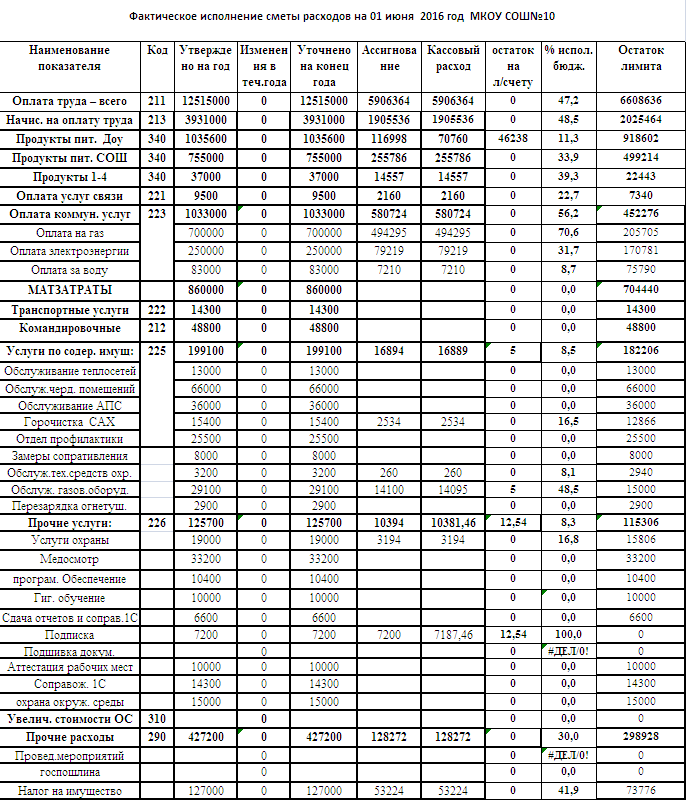 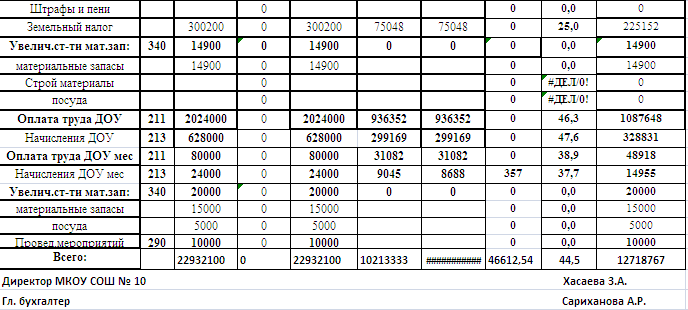 12.2. Распределение средств бюджета.12.2. Распределение средств бюджета.